Building Better Schools:A New Era of Professional JudgementReport to the 2016 Annual Meeting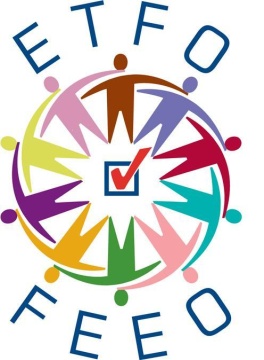 Elementary Teachers’ Federation of OntarioIt is the goal of the Elementary Teachers’ Federation of Ontario to work with others to create schools, communities and a society free from all forms of individual and systemic discrimination. To further this goal, ETFO defines equity as fairness achieved through proactive measures which result in equality, promote diversity and foster respect and dignity for all.This 2015 Report to the Annual Meetingcan be read online atwww.etfo.ca Table of Contents2015-2017 ETFO EXECUTIVE						4THE ELEMENTARY TEACHERS’ FEDERATION OF ONTARIO		5President’s Report								6General Secretary’s Report							8PROTECTING OUR PROFESSION 						10Teacher Professional Judgement						10Bargaining to Impact Working and Learning Conditions			102015 Central Committee Workgroup Reports				14ETFO Employee Life and Health Trust Benefits Plan			17The ETFO Provincial LTD Plan						18GOVERNMENT AND COMMUNITY						20Bill 115 Charter Challenge Victory						20ETFO at Queen’s Park							20Fostering Community Support						22PROMOTING UNION VALUES						23ADVANCING EDUCATION AND EQUITY					25ENGAGING OUR MEMBERS						31Professional Learning/Curriculum Services					31Equity and Women’s Services						33Collective Bargaining Services						36Professional Relations Services						37ETFO Voice									40RELATED ETFO WEBSITES						41WHO WE ARE								43ETFO 2016 Member Survey							432015-2016 ETFO Local Presidents						47	2016 Award Recipients							512015-2016 ETFO Standing Committees					54ETFO Staff									592015-2017 ExecutiveSam HammondPresidentHamilton-Wentworth Teacher LocalSusan SwackhammerFirst Vice-PresidentGrand Erie Teacher LocalNancy Lawler
Vice-PresidentBluewater Teacher LocalKaren Brown Campbell
Vice-President (Female) Elementary Teachers of TorontoDiane Dewing
OTF Table OfficerUpper Canada Occasional Teacher LocalExecutive MembersGail Bannister-Clarke
Peel Teacher Local Tracy Blodgett
Trillium Lakelands Occasional Teacher LocalAdelina Cecchin 
Greater Essex County Teacher Local Nathan Core 
Waterloo Occasional Teacher LocalKelly Holley 
Algoma Teacher LocalDavid Mastin 
Durham Teacher LocalMonica Rusnak 
Ontario North East Teacher LocalGreg Weiler 
Waterloo Teacher LocalDebi Wells 
Limestone Teacher LocalETFO Administrative LeadershipVictoria RéaumeGeneral SecretarySharon O’HalloranDeputy General SecretaryAnne Rodrigue/Jerry DeQuettevilleDeputy General SecretaryThe Elementary Teachers’ Federation of OntarioThe Elementary Teachers’ Federation of Ontario (ETFO) represents 78,000 members who include public elementary school teachers, occasional teachers, designated early childhood educators, education support personnel and professional support personnel.These dedicated professionals work in approximately 2,600 schools across Ontario. They teach, support and inspire almost one million children ranging in age from four to 14 years.Along with providing protective and professional services for these members, ETFO promotes equity and social justice within our education system and broader society.ETFO Priorities for 2015-2016Approved each year at ETFO’s Annual Meeting, the following priorities guide the activities and initiatives undertaken by the Federation:To protect the collective bargaining rights of all members.To defend publicly-funded public education.To serve the needs of the membership.To provide for the professional development of members.To promote social justice in the areas of peace, anti-poverty, non-violence and equity.To support international assistance and co-operation.To promote the care and protection of the environment.To actively engage members in the Federation.To promote and protect the health and safety of members.CELEBRATING OUR UNION’S STRENGTHPresident’s ReportAs ETFO president, I appreciate more than ever that it is the strength of our relationships within this union and the labour movement which move us forward. Our collective strength – from members to local leaders, the provincial executive and staff – has enabled us to win important victories, fend off threats to our collective agreements and effectively take on important political and social challenges.This year the support, engagement and resolve of our members during a prolonged administrative work-to-rule strike action allowed your bargaining team to stand firm at the central bargaining table. Not one concession of the many that the Ontario Public School Boards’ Association (OPSBA) put on the table was agreed to. We preserved the gains achieved in previous bargaining rounds related to teacher and occasional teacher working conditions. Along with modest wage gains for all members, ETFO won a number of improvements including additional PA days for all members, funds for occasional teacher professional learning on workplace violence and training on the prevention of violence for DECE, ESP and PSP members.The addition of a professional judgement definition in the teachers’ contract was a tremendous achievement for our members and students. Going forward, teachers will be able to use their professional judgment to determine students’ learning needs, particularly when it comes to determining the number and frequency of diagnostic assessments. ETFO also negotiated a number of central committees to review items such as special education, full-day Kindergarten, DECEs, health and safety and Regulation 274. Already, we are seeing very constructive results from these committees. The Full-Day Kindergarten Committee had a direct impact on the roll-out of the Ontario Ministry of Education’s Kindergarten Addendum to Growing Success document in June. The work of the Committee on Collaborative Professionalism and Leadership also spawned Policy/Program Memorandum (PPM) 159: Collaborative Professionalism. It sets out a vision for the development of a more collaborative culture at all levels including Ministry, board and schools and calls for school boards to establish a joint existing or new committee to foster consultation, collaboration and communication with union locals.Protecting Our Democratic Rights and FairnessETFO’s collective strength through your unwavering solidarity was key to winning one of the most precedent-setting court decisions on union rights. In April, the Ontario Superior Court of Justice confirmed that Bill 115 violated our right to free and fair collective bargaining. The Charter challenge that ETFO filed in 2012 in solidarity with other unions put our members on the front line of defending the rights of all working people in Ontario. This decision is a huge victory for ETFO and the broader labour movement.ETFO also turned its member strength to the federal election last fall alongside the Canadian Labour Congress (CLC) and other unions. For the first time, we actively encouraged members to get involved in the election to defeat the Stephen Harper government after years of laws and policies that undermined unions, progressive women’s organizations and other social justice groups. Our work with the CLC, the Ontario Federation of Labour (OFL) and local labour councils also furthered our equity and social justice priorities. This year, we supported the OFL’s submissions to the Ontario Ministry of Labour’s Changing Workplace Review which recognized the increase in precarious work and decline in unionization rates. ETFO also promoted the OFL’s “Make It Fair” campaign to make labour laws fair for everyone including raising the minimum hourly wage to $15. We joined the CLC’s call for a national ban on asbestos, given that asbestos in aging school buildings is a leading health concern. We joined the call for public hearings on the Trans-Pacific Partnership, a far-reaching trade agreement with the potential to seriously weaken education and other sectors. We also supported the CLC’s campaign for reform of the Canadian Pension Plan (CPP), a call that was partially met when the country’s first ministers met in June and agreed to improve the plan.We pursue these activities with, and on behalf of, our members because social, economic and equity issues have a direct impact on our members, our students and their families and our communities. These issues have the potential to deeply affect the quality of education and learning in our classrooms. I have never felt prouder this year than when ETFO endorsed the Truth and Reconciliation Commission Report recommendations regarding Canada and its Aboriginal people, or when ETFO rolled out a series of professional learning workshops and made significant donations at provincial and local levels in response to the Syrian refugee crisis.I was proud when February Representative Council speaker Desmond Cole urged delegates to actively challenge the impacts of systemic racism and white privilege in our own learning and in our classrooms. That pride was matched with the Fall Leadership launch of ETFO’s new LGBTQ-Inclusive SchoolPlace Starts Here video featuring our members and the adoption of ETFO’s new transgender policy at our 2015 Annual Meeting. ETFO is a big union with a big heart that encompasses and respects everyone.Austerity and the Education Funding FormulaWe have a provincial government that is still determined to balance the budget by cutting services rather than by valuing public services, especially at a time when there are more people in need than ever before. Time and again, it has been demonstrated that austerity agendas do not work.Our challenge is to use our strength as a union and to use the connections each and every one of us has in our communities to counter the austerity agenda. Educators have the rare privilege to influence the future which we do every day in our classrooms. We can do this too in our communities, working with others who share our vision of a better future, a future where children have the support and education they need and deserve.As ETFO made clear in the winter provincial pre-budget hearings, the education funding formula must be fixed. While there has been funding for new initiatives like full-day Kindergarten, money lost two decades ago during the Harris government has never been replaced in certain areas of the formula. Among other issues, we need more supports for students with special needs, improved resources for English language learners, reduced class sizes for Kindergarten and grades 4 through 8 and an end to EQAO. The current Liberal government promised a review of the education funding formula in 2010. We need to hold the government to their promise.These are issues that we will continue to advance with the government and identify in our building better schools website and parent portal at www.buildingbetterschools.ca. I urge you to continue to be part of ETFO’s collective strength as we push forward together for change. Sam HammondAN EVOLVING, DYNAMIC ORGANIZATION SERVING MEMBERSGeneral Secretary’s ReportWith a membership that now stands at 78,000 members, the attention to meeting the needs of our members is a hallmark of ETFO’s work. The strength of our Federation could not have been more in evidence over the past 14 months as we negotiated our new collective agreements. ETFO members stood together, providing the support our negotiating teams needed to completely stop any concessions and to secure modest increases, establishment of central committees to review and improve working conditions and the inclusion of a definition of teacher professional judgement in contracts. It was that same member solidarity in 2013 that led ETFO to bring a Charter challenge against Bill 115, resulting in a major victory this year at the Ontario Superior Court of Justice.Implementing Organizational ChangesWhen I became general secretary three years ago, I was charged with ushering in significant change. We had recently moved into our new home at 136 Isabella Street and were working on instituting important organizational changes. Today all but the very largest programs and meetings are conducted in the “house that ETFO built”.  We have brought many of our publications in house and redeveloped our technological infrastructure. Members can now register online for all our programs and know that their choices and preferences are being faithfully recorded.We introduced more programs using technology to support the work of local leaders and enhance communications and supports to members. Our Virtual Academy webinars for local leaders provided timely information on a variety of bargaining and professional services issues. More professional and personal learning opportunities were delivered online to members and many resources were made available online as well, allowing members to participate in programs when it best suits them.Through a series of program reviews conducted by staff with members, we revised professional learning programs to better meet the diverse and changing needs of membership. Those changes were manifested this year. We identified the need for equity and women’s programs to better promote women’s leadership within ETFO. This is evident in new initiatives this year such as the MentorCoaching Institute for Women and Collective Bargaining Mentoring Program for Women and the women members’ conference From Charity to Justice that focused on moving participants from the “helping others” mindset to working to transform communities within a broader social justice framework.  The many initiatives that ETFO has undertaken for locals and members, as detailed in this Annual Report, are made possible with the support of our provincial Executive and local leaders. They identify emerging issues and gaps in our services. Hundreds of members meet to determine the ETFO budget, elect the Executive and pass motions that speak to the needs of members. This is truly union democracy in action.A Social Justice UnionIn the last three years, our focus has been to intensify and enhance our visibility as an equity-seeking, social justice union and an influential leader in the labour movement, and to embed equity and social justice in all service area programs and actions.At our 2015 Annual Meeting delegates voted to endorse the recommendations of the Truth and Reconciliation Commission. This decision reinforced ETFO’s work over the past several years to develop opportunities for First Nations, Métis and Inuit (FNMI) members and resources on FMNI education. The initiatives detailed in this report recognize and create understanding for the systemic and historic injustices and discrimination experienced by racialized and FNMI women with the intention of sparking conversations about next steps.ETFO continued its work on white privilege and hosted a Challenging Oppression conference for racialized members to help make our workplaces, schools and communities more inclusive. That was echoed in our continuing work to promote lesbian, gay, bisexual, transgender, queer or questioning (LGBTQ) inclusion through initiatives including the Federation’s LGBTQ Inclusive SchoolPlace Starts Here video and implementation of ETFO’s transgender policy. ETFO’s equity work continues to have international reach, especially with our support of organizations in many African and Asian countries, the Caribbean and Latin America.As I complete my term as ETFO’s first woman general secretary, I wish to thank the Executive, local leaders and members for the amazing opportunity to serve this great Federation. I am proud of the evolution and progress of ETFO’s programs and resources to reflect the Executive’s equity vision and commend the staff who have worked so creatively to make this vision a reality in our new programs. For their support, my thanks also go to Deputy General Secretary Dr. Anne Rodrigue, who retired at the end of February and to new Deputy General Secretary Jerry DeQuetteville.I want to congratulate ETFO’s incoming General Secretary Sharon O’Halloran. Sharon taught with the Hamilton-Wentworth District School Board and served as President of the Hamilton Women Teachers’ Association from 1991 to 1994 after serving on the local executive. In 1998, she joined ETFO provincial office as a member of the executive staff, serving in Professional Relations, Collective Bargaining and Equity and Women’s Services. In 2013, Sharon was appointed Deputy General Secretary responsible for these service areas as well as many other integral ETFO functions. Sharon is an accomplished leader, committed to the work of the Federation and to advocating on behalf of public elementary teachers and education workers for a stronger publicly funded education system.Victoria RéaumePROTECTING OUR PROFESSIONTeacher Professional Judgement:History-Making Recognition“Teaching is the one profession that creates all other professions.” UnknownOn November 2, 2015, ETFO reached a central agreement with the Ontario Public School Boards’ Association (OPSBA) and the Crown. For the first time in history, the definition of teacher professional judgement was included in our collective agreement. The definition is as follows: “Professional Judgement shall be defined as judgement that is informed by professional knowledge of curriculum expectations, context, evidence of learning, methods of instruction and assessment, and the criteria and standards that indicate success in student learning. In professional practice, judgement involves a purposeful and systematic thinking process that evolves in terms of accuracy and insight with ongoing reflection and self-correction.”ETFO has advocated for greater recognition of teacher professional judgement for years. The inclusion of the definition in the central agreement was a significant win for ETFO and the teaching profession. It recognizes the value of our members’ wisdom and experience in all areas of their teaching practice and restores balance in their professional lives. Professional judgement in education is intrinsic to, and has an impact on, all aspects of the teaching role. On a daily basis, educators make many decisions about their practice using their professional judgement. This judgement allows them to utilize their understanding of the context of their classroom and students, their professional knowledge and their training in order to implement the curriculum in a meaningful way.In January and May, teacher and occasional teacher local presidents received special Collective Bargaining bulletins to distribute to members which focused on using professional judgement during the completion of the Ontario Provincial Report Card. This bulletin was also distributed to ETFO members in a CB Newsletter and posted on the ETFO website.In May, ETFO published Understanding Your Professional Judgement to provide members with teacher professional judgement details and steps for communicating with school administration and the local president if required.In these positive and inspiring times, professional judgement forms a stronger part of the ETFO identity than ever before. Given this ground-breaking achievement, ETFO’s priority is to continue educating teachers about their professional judgement in the Federation’s programs and resources.Bargaining to Impact WorkingAnd Learning ConditionsAfter 14 months of negotiations, which included administrative work-to-rule strike action by ETFO teachers and occasional teachers, ETFO’s central table agreements concluded in late fall. The Federation’s provincial executive and negotiating team were determined to preserve gains in previous bargaining rounds and make issues that impact on elementary working and learning conditions a priority.Central Bargaining Under the School Boards Collective Bargaining Act, 2014 ETFO negotiated at two central tables commencing in September 2014: a central table for teachers and occasional teachers and a central table for Designated Early Childhood Educators (DECEs), Educational Support Personnel (ESP) and Professional Support Personnel (PSP).Following almost six months of work-to-rule strike action by teacher and occasional teacher members, a tentative agreement was reached in November 2015 with the Federation, the Ontario Public School Boards’ Association (OPSBA) and the Crown. Subsequently, ETFO teacher and occasional teacher locals and their members ratified the tentative agreement by a double majority vote through an online vote in November with 86 per cent of members and 98 per cent of locals voting to accept the tentative central agreement.In November, a tentative central agreement was reached for DECE, ESP and PSP members with the Council of Trustees’ Association (CTA) and the Crown. Locals and their members ratified the tentative agreement by a double majority vote through an online vote in December, with 88 per cent of members and 100 per cent of locals voting to accept the tentative central agreement.Highlights of Successful NegotiationsThe successfully negotiated central agreements were extensive. Among the highlights: all proposed concessions from OPSBA were defeated including those that would have allowed increases in class sizes, restricted teachers’ preparation time to establish management control over it and compromised teachers’ ability to support student learning. ETFO’s negotiating team preserved all gains from the last round of bargaining. Superior entitlements in local collective agreements were also preserved. The central table agreements included a number of improvements to member working conditions and student learning conditions including:elimination of the 97-day delay on grid movement for all members;one-time lump sum payment to active members of one per cent of earned salary as of September 2015; a 1.5 per cent salary increase for all ETFO members in 2015-2016 and a further 0.5 per cent increase during 2016-2017; a single comprehensive provincial benefits plan for eligible ETFO members; a definition of teacher professional judgement in the collective agreement;establishment of ETFO Central Committee work groups with OPSBA to review and make recommendations for improvement to grades 4 through 8 class size, collaborative professionalism and leadership, full-day Kindergarten, special education, provincial health and safety, Regulation 274 and Ministry/school board initiatives;working groups with CTA to examine DECE working conditions and long term disability;one half of an additional PA day in 2015-2016 and 2016-2017 school years to be allocated for health and safety training for teachers and occasional teachers;$600,000 for occasional teacher professional learning on workplace violence, serious student incidents and safe intervention; training on the prevention of violence for DECE, ESP and PSP members whose core duties require them to have continuous contact with students who may pose a safety risk; andone-half of a PA day in 2015-2016 and 2016-2017 school years for role-specific training or professional learning for permanent DECE, ESP and PSP members.Work to RuleBeginning in May 2015, ETFO teachers and occasional teachers began a work-to-rule strike action to push back against proposed concessions at the central bargaining table. Designed to have minimal impact on students, the strike action was administrative in nature and included withdrawal from Ministry and school board meetings, workshops and initiatives.The strike action escalated in October with teachers and occasional teachers withdrawing from all voluntary extracurricular activities. After OPSBA released confidential bargaining information to the media that month, hundreds of members and local leaders attending ETFO Representative Council gathered for an impromptu rally outside OPSBA’s Toronto headquarters.Local BargainingETFO Collective Bargaining (CB) staff worked with local bargaining units to reach 84 local tentative agreements. As of June 30, only a few local bargaining units had not reached tentative agreements.Provincial CB staff continued to monitor the roll-out of the ETFO central agreements provisions following local ratifications and work with locals and school boards to mesh the structure and content of final local collective agreements including the Central Agreement (Part A) and the Local Agreement (Part B). Local agreements include the locally agreed articles from this round of bargaining as well as the 2013 Schedule “A” locally agreed items. They incorporate specific provisions from the Central Agreement and the ETFO 2013 Memorandum of Understanding (MOU) as set out in the Central Agreement.Central CommitteesTwo central committees were established in the central agreements: the Central Dispute Resolution Committee to deal with issues and any grievances filed relating to the implementation of the central agreements; and the Central Labour Relations Committee to promote and facilitate communication between rounds of bargaining on joint issues of interest and to try and resolve grievances. ETFO’s General Secretary and Deputy General Secretary responsible for collective bargaining are the Federation’s representatives on these central committees.Communicating to MembersCommunicating to members quickly and comprehensively about bargaining was a priority for ETFO throughout the bargaining round. The Federation used a number of vehicles including:Thirty-seven central bargaining bulletins over the course of 18 months; Collective Bargaining (CB) eNewsletter updates, video presentations, voicemail alerts and invitations to participate in telephone town halls with President Hammond to over 70,000 members who had provided ETFO with up-to-date contact information; ETFO’s CB website (www.etfocb.ca) which was an ongoing source of information about bargaining for Federation members and the public; and  a member-only CB Facebook group with over 5,000 members that provided a safe, private space to discuss bargaining-related matters and participate in online coordinated activism in support of bargaining goals.In August, the CB website logged over 100,000 hits when President Hammond announced the escalation of work-to-rule strike action for September during his live-streamed address at the 2015 Annual Meeting. ETFO remained on the technological forefront of member communication about bargaining as the only union in Canada to provide a “CB app” focused exclusively on bargaining information and updates. The Federation and its members also led the way in using social media to support collective bargaining. In response to OPSBA’s bargaining demands for control over elementary teachers’ preparation time, ETFO members created hashtag campaigns on Twitter to educate the public and media about the importance of prep time (#mypreptime) and the many ways that members go above and beyond classroom instruction to provide a safe and welcoming environment for the children in their care (#4mystudents).  Members’ enthusiasm for social media also made ETFO’s August 31 “Virtual March on Queen’s Park” a great success. Over 693,485 social media users saw ETFO’s Thunderclap (a crowdspeaking platform) message to the government and OPSBA:  #KathleenWynne #LizSandals #OPSBA: 1 yr w/o a contract today. #ETFO members expect fair bargaining tomorrow! #ontED.Communicating with the PublicWith such a prolonged period of bargaining, and strike action, to arrive at the 2014 agreements, it was important to keep the public informed about the issues involved which included items that affect student learning conditions. ETFO issued over 22 media releases related to the negotiations.Throughout the work-to-rule strike action, Communications and Political Action Services supported bargaining through a public relations campaign that included radio and print ads run in major dailies and weeklies. Some ads encouraged parents and families of students to contact their MPP and school trustees to press OPSBA and the Crown to return to the bargaining table. Others outlined why class size and support for students with special needs were important as part of negotiations.ETFO also created handouts for parents for distribution at local information pickets and rallies including Message to Parents: We’re Standing Up for Teaching and Learning Conditions, We Need Your Help and What Did We Achieve for Parents? Close to 5,200 e-mails were sent to the Minister of Education’s constituency office through a web letter posted and promoted on ETFO’s website and Facebook pages.2015 Central Committee Workgroup ReportsAs part of the Central Agreement for teachers and occasional teachers ratified in November, a number of Central Committees were established with representation from ETFO and the Ontario Public School Boards’ Association (OPSBA). The Central Agreement for DECE, ESP and PSP members also established a DECE Workgroup with representation from ETFO and the Council of Trustees Association (CTA) and a committee on long-term disability (LTD).The value of such working groups was established during the last round of collective bargaining when the ETFO Memorandum of Understanding (MOU) established similar committees for health and safety and Regulation 274.  In both cases, recommendations arising from these committees made a positive impact on the working conditions of members.While staff represented ETFO on the Central Committees, the Federation established workgroups to support each central committee and to promote grassroots input. The workgroups had representation from members, local and provincial Executive members and staff.Provincial Committee on Collaborative Professionalism and Leadership Policy and Program Memorandum (PPM)ETFO staff represented the Federation on the committee that provided recommendations for a Policy and Program Memorandum (PPM) on collaborative professionalism and leadership. The committee heard several presentations on professional collaboration, transformation, and leadership by educational leaders such as Dr. Carol Campbell, Michael Fullan and Andy Hargreaves. Presentations were also provided on the ETFO workload study and the principal/vice principal workload study arising from the last MOU. The committee provided suggestions for the components of the PPM. ETFO raised issues about the challenges of trying to implement collaborative approaches through a PPM. ETFO also requested that general guiding principles/norms be included in the PPM for the local/school board committees to ensure that local leaders have an authentic voice at the board level with an opportunity to provide input and problem-solve collaboratively through various stages of initiatives. The PPM was completed by May 31, 2016 and the Ontario Ministry of Education is in the process of sharing the PPM with school board leaders. ETFO considers this result a significant advance as the PPM ties in directly with the Federation’s position and resources on professional judgement.Ministry Initiatives Committee ETFO staff has represented the Federation on the committee responsible for discussing new initiatives, including implications for training, resources and timing. ETFO raised concerns over the purpose and direction of the committee, and has worked to develop a process for providing input into the review, development, implementation and evaluation of any initiatives impacting the workload of teachers. The committee will review which current initiatives may need to be stopped, adjusted or changed. It has heard presentations on the upcoming Mathematics and Wellness initiatives and sub-groups will be formed for each to provide an opportunity for feedback and review. The constant roll-out of initiatives creates an unsustainable workload for members, a point that was reinforced by ETFO in these meetings. Going forward, meetings will be held quarterly each year. Special Education Committee The Special Education Committee was established with representatives from ETFO, the Ontario Ministry of Education and school board leadership in the area of special education to discuss current issues related to supporting students with special education needs. Recommendations arising from the committee are to be put forward to the Minister of Education. An internal workgroup, comprised of ETFO members, provided insight and relevant information to inform the discussion of the central committee. The internal workgroup met face-to-face at the provincial office in March.  The Central Table Special Education Committee held a series of five meetings from April to June. The Ministry of Education provided a presentation on special education funding to answer questions related to the funding formula and special education allocations. At the writing of this report, discussions on current issues had just been initiated and recommendations had not yet been finalized. Committee on Regulation 274Letter of Agreement #2 in the teacher and occasional teacher central table agreement created an opportunity for the parties to discuss hiring practices (Regulation 274) with a facilitator jointly selected by the parties. As part of those discussions, the letter of agreement stated that the committee shall address the following issues, including but not limited to: the size of the LTO list, the number of interview cycles and the interview process.Michele Ryan from the Ontario Ministry of Labour – Dispute Resolutions Services acted as the facilitator for these discussions. The parties met twice in April and May. To assist in these talks, the Federation surveyed local occasional teacher presidents for their experience and that of their members with regard to the implementation of Regulation 274.Full-Day Kindergarten Committee and WorkgroupOne of the outcomes of the Central Agreement was that a review of full-day Kindergarten (FDK) staffing, including class size and recommendations for improvement to the Minister of Education would be undertaken by a committee with representatives  from  ETFO, the Ontario Ministry of Education and the Ontario Public School Boards’ Association (OPSBA). The committee met several times following an initial meeting in January. ETFO staff requested and received data from the Ministry of Education on many aspects of staffing and class size for FDK. This data was useful in backing up experiential information that the Federation raised at the committee.  Agreement was reached at the onset that all recommendations would go forward to the Education Minister but would be designated as coming from a specific group if there was no agreement from the entire committee. This was important because ETFO refused to be limited in making recommendations by any fiscal constraints put forward by the Ministry of Education. The ETFO Executive also determined that there would be an ETFO FDK Workgroup to provide grassroots input and information about the program. The workgroup met in February and provided information on many issues that are part of the experience of FDK educator teams on a daily basis. The workgroup discussed possible solutions to make the FDK experience better for our earliest learners and for the teams who teach them. While recommendations from the committee were finalized by the end of June and sent to the Minister of Education, there was a sense that dialogue about improving staffing in FDK with the representative groups could continue. Designated Early Childhood Educators (DECE) Central Table CommitteeThe DECE Central Table Committee comprised of ETFO, the Crown and the Council of Trustees’ Associations, met in June. Recommendations concerning DECEs’ hours of work, preparation time, including joint preparation time, FDK class size, students with special needs, staffing levels and professional collaboration and learning were discussed.  Discussions will be ongoing. Prior to the meeting, the ETFO DECE Central Table Workgroup met in June to provide grassroots input and anecdotal information for staff to share at the Central Table Committee meetings.  Grades 4-8 Class Size CommitteeMemorandum #5 of the ETFO 2014-2017 Central Agreement called for the creation of a Grades 4-8 Class Size Committee. The committee was comprised of three representatives each from ETFO, OPSBA and the Ministry of Education. The committee’s role was to review junior and intermediate class sizes in English language public boards for the 2015-16 school year and make recommendations for potential areas of improvement. The review included:analysis of existing data regarding junior and intermediate division class size;review of levels of regulatory compliance for junior/intermediate class sizes by school boards;identification of operational issues that affect class size non-compliance in the junior/intermediate divisions; anddevelopment of options to address class size non-compliance in these divisions.The committee met on a number of occasions and will be making recommendations to the Minister of Education regarding junior/intermediate class sizes by December 2016.ESP/PSP/DECE Long Term Disability Plan Working Group Letter of Agreement #7 of the Education Workers Central Agreement provided for a joint central committee to study options related to sustainability and affordability of existing LTD plans. The committee which has representatives from ETFO and the Council of Trustees’ Associations, first met in May and reviewed its mandate and processes for data collection. The May 31 deadline for recommendations was extended and the committee is setting up an additional meeting. Once ETFO staff has information to report to the provincial workgroup, a workgroup meeting will be established. The provincial workgroup is composed of DECE/PSP/ESP local leaders who will provide information and feedback to support the Federation’s positions on specific issues at the Central Table Committee. Provincial Working Group for Health and SafetyThe need to establish a provincial structure for working with education partners was first identified in the ETFO MOU Task Force on Health and Safety Report and Recommendations in 2014 (ETFO MOU Task Force Report). The ETFO 2015 Central Agreement reconfirmed the intention to implement the recommendations in the ETFO MOU Task Force Report; and to participate in a Provincial Working Group for Health and Safety. The implementation plan is currently being developed in consultation with the Ontario Ministry of Education.Members of the Provincial Working Group for Health and Safety include six education sector bargaining agencies, all four provincial school board organizations and the Ministry of Education.  The mandate of the Provincial Working Group for Health and Safety is: to function as an ongoing, provincial-level advisory structure; to examine and support system-wide health and safety applications; and to make recommendations to the Ministry of Labour and to the Ministry of Education.This working group has focused primarily on developing a common understanding about the challenges of meeting the legislative and policy requirements for workplace violence and serious student incidents. ETFO resources and research have been useful for this purpose. The need for consistent training, procedures and supports for dealing with issues related to workplace violence and serious student incidents is clearly evident. The Provincial Working Group for Health and Safety has met six times since January and will resume meetings in September.The New ETFO Employee Life and Health Trust Benefits PlanIn accordance with provisions of ETFO’s central bargaining agreements, a new Employee Life and Health Trust (ELHT) Benefits Plan will be established by September 1, 2016 for eligible teachers, long term occasional teachers, designated early childhood educators (DECEs), education support personnel (ESP) and professional support personnel (PSP) members.A benefits project team was established in spring 2014 to investigate such a plan in anticipation of the negotiations outcome. It reviewed all local benefit plans across the province to determine several plan options and eligibility. Following successful negotiations, the team refined the plan design in line with the negotiated funding achieved in the Central Letter of Agreement. The design was approved by ETFO provincial Executive in March and will be submitted for approval to the ELHT Trustees.There are many benefits to transitioning to a provincial benefits plan.Every member will have the same plan no matter what school board they are employed by. One plan ensures consistency in communication and service and provides universal protection and mandatory coverage for all members.If a member moves between boards, they will maintain a consistent benefits plan.One provincial plan allows for better buying power with insurance carriers and greater leverage during the renewal negotiations process with the insurance carrier.One provincial plan provides ETFO with more control over the plan design through the Trust, and allows for better financial predictability in the form of rate stability. With more control and access to information about the plan and its use, the plan design can be balanced with the funds available. Boards will no longer determine how benefits funding is allocated.School boards will no longer need access to members’ personal information such as lifestyle choices that is needed to administer the plan.GovernanceA Board of Trustees is responsible for administering the new benefits plan. It is comprised of nine voting members, including five ETFO-appointed trustees and four Ontario Public School Boards’ Association (OPSBA) and government-appointed trustees. Each party will appoint one independent expert from its appointed trustees. ETFO holds a majority vote on the Trust.The ETFO trustees include the Federation’s first vice-president, general secretary or designate, an executive staff person, a member-at-large and one independent expert trustee.Manulife will be the insurance carrier. The Ontario Teachers’ Insurance Plan (OTIP) will be the third party administrator and is responsible for establishing the infrastructure to transition all local plans into the new plan. During and after the transition, OTIP will be responsible for answering members’ questions on a daily basis related to coverage, claims and general administrative inquiries related to benefits.Local Transitions into the ETFO ELHTBeginning November 1, 2016, locals will be transitioned into the ETFO ELHT on a staggered basis over the 2016-2017 school year. All locals will be transitioned into the Trust no later than August 31, 2017. Until a local transitions into the ETFO ELHT Benefits Plan, the school board will continue to provide benefits in accordance with the existing collective agreements. The ETFO ELHT design information will be shared with all members in the fall of 2016 through vehicles including the ETFO Benefits eNewsletter, a benefits portal and direct mail and/or email communication.  The ETFO Provincial LTD PlanThe ETFO Provincial LTD Plan came into effect in November 2013 as part of the Memorandum of Understanding (MOU) between ETFO and the provincial government. The move to one provincial plan, rather than separate plans negotiated by locals, has provided a plan that is portable for members, more economically efficient and directed by and for ETFO members.A Provincial LTD Plan Governance Board supports ETFO’s provincial Executive in fulfilling its responsibilities to achieve best practices in governance and ensure the Plan is administered in the best interest of members. The Board is comprised of five ETFO teacher members, two provincial Executive members, the Federation’s general secretary or designate and the coordinator of Collective Bargaining Services. OTIP acts as the third party administrator to the plan.Over 55,685 ETFO members are protected by the Plan. In the third and fourth quarters of 2014-2015, the number of net new claims increased by 21 per cent over the previous year. LTD claims were higher for the entire year with Mental/Nervous claims continuing to be the top cause of disability. Claims in the first and second quarters of 2015-2016 were above average compared to the past two years.Analysis of data shows that the average length of time that ETFO members are on LTD remains consistent at 46 months. The highest concentration of disability claimants are members who teach in the Kindergarten grades followed by members who teach Special Education and those who teach multi-grades. Forty-six per cent of member disabilities are related to Mental/Nervous conditions compared to 43 per cent in the OTIP pool and 42 per cent across all education plans in Canada. Further detail shows that 50 per cent of all ETFO claimants have a primary and/or secondary diagnosis related to Mental/Nervous conditions.The plan has an early intervention (EI) program to support members which is a crucial and helpful component of the plan. Members identified through the Notice of Prolonged Absence process are informed of the EI services available to them to support their recovery and return to work. Thirty-three per cent of members participated in the EI program to receive assistance or funding for services such as counselling, massage therapy and physiotherapy.In March 2016 the ETFO Provincial LTD rate was increased by 10 per cent from 1.13 to 1.24 per cent of insured salary. This was a result of increased activity across the OTIP pool and an eight per cent increase across all affiliates within the pool to bring premiums in line with costs. Unfortunately, the number of ETFO members on LTD has risen. Also in March, a two per cent ETFO increase was implemented to enhance the ETFO LTD Plan to include a two-year LTD benefit for members aged 65-70. Should a member become disabled at age 63 or later, a maximum of 24 months of benefits payments for own occupation/assignment would be applicable. This increase was based on a recommendation from an ETFO 2014 Annual Meeting motion, which was in turn recommended by the Provincial LTD Plan Governance Board to the provincial Executive.Comprehensive reports for all quarters were presented to local presidents at Representative Council and Presidents’ meetings. Going forward, the ETFO LTD Plan Governance Board will work with OTIP to increase member awareness of the Early Intervention program and alternative programs to support the mental health of members.GOVERNMENT AND COMMUNITYBill 115 Charter Challenge VictoryIn April, ETFO and other education unions won a major court victory at the Ontario Superior Court of Justice. The court found that the Ontario government’s Bill 115 imposed in the fall of 2012 was a violation of the collective bargaining rights of education unions.In a court challenge led by ETFO, the win set an important legal precedent affirming the rights of all Canadian unions to free collective bargaining for their members. The court ruled that the passage of the Putting Students First Act infringed upon union members’ rights and that the process the government engaged in with Bill 115 was “fundamentally flawed’.ETFO filed the Charter challenge in the fall of 2012. By imposing terms and conditions through Bill 115, the Ontario government abrogated teachers’ collective bargaining rights, including their right to strike.Bill 115 blatantly interfered with lawful collective bargaining activities in the education sector for three years. It put the actions of the government beyond the review of the Ontario Labour Relations Board, outside the reach of the Ontario Human Rights Commission and even above the courts. Following the decision, the government and unions have sought to agree on a remedy and discussions have commenced. If no agreement can be reached, the issue of remedy will be referred to the judge who heard the challenge for a determination. ETFO at Queen’s ParkETFO interacts in many ways to bring forward issues to Queen’s Park decision-makers and give voice to member concerns that affect working conditions and the quality of public education, and that relate to the Federation’s equity and social justice objectives. In 2015-2016, ETFO elected representatives and staff engaged with MPPs, political staff and Ontario Ministry of Education staff to identify priority issues and proffered policies and strategies to address them. ETFO presented submissions to the following:the legislature’s pre-budget hearings in which ETFO addressed issues outlined in the Federation’s Building Better Schools agenda for elementary education;hearings held to review Bill 132, Sexual Violence and Harassment Action Plan (Supporting Survivors and Challenging Sexual Violence and Harassment) 2015; andinput into an NDP MPP’s draft private member’s bill that proposes to ensure there is workplace leave available to victims of sexual violence or harassment and domestic abuse. Kindergarten ImplementationKindergarten implementation continues to be an ETFO priority. Throughout the year, ETFO representatives met with the Ontario Minister of Education, her staff and Ministry staff to discuss issues related to implementation of the new Kindergarten program, the Kindergarten addendum to Growing Success and the Communication of Learning Template. Working with other affiliates, ETFO was successful in having the Ministry reconsider its timelines for implementation of these new initiatives in order to provide more opportunities for in-service and support for the Kindergarten team.Protecting Students Act, 2016Bill 200, Protecting Students Act, 2016, proposes to implement the recommendations of the LeSage Report regarding the Ontario College of Teachers’ investigation of complaints and discipline of members faced with an allegation of professional misconduct. It is essentially the same as Bill 103 that was introduced in 2013, which was put aside during the intense round of education sector bargaining and died on the order paper when the legislature adjourned for the June 2014 election. ETFO representatives lobbied for amendments to the bill in order to ensure a fairer balance between setting standards for investigation and complaints and protecting teachers’ rights to due process. In response to these efforts, Bill 200 includes some positive improvements to the process for providing members with prompt disclosure of information provided to the College related to the allegation. Bill 200 also modifies Bill 103 by introducing parallel changes to the investigation and discipline process administered by the College of Early Childhood Educators, the regulatory body for ETFO’s designated early childhood educator members. The Federation will have the opportunity to have further input when the bill is referred to a legislative committee for review.Election Finances AmendmentsThe government’s Bill 201, Election Finances Statute Law Amendment Act, 2016 if passed, will ban corporate and union political contributions and limit their ability to sponsor public campaigns during provincial elections and the six-month period before general elections are called. Prohibiting corporate and union political contributions parallels provisions in federal election law upheld by the Supreme Court but the limitation on third-party advertising outside of the election period is unique to the Ontario bill and raises concerns about the potential infringement of union Charter rights to freedom of expression. ETFO will bring forward its concerns through the legislature’s committee review process. It is anticipated that the bill will be passed by the end of 2016.ETFO MPP ReceptionDuring the year, ETFO locals were encouraged to promote the Building Better Schools plan through meetings with their area MPPs. In May, the Federation held a successful all-party MPP reception at Queen’s Park to continue those conversations. At the event, the Executive members and local presidents in attendance focused on three key issues: the impact of student violence on the classroom, the importance of lowering class size in grades 4 through 8 and the ongoing challenges experienced by the new Kindergarten program.Auditor General’s Report and Professional LearningIn May, the office of the Auditor General of Ontario released its report “Government Payments to Education Sector Unions.” Among other items, it appeared to criticize funding provided to education unions for professional learning for educators. The report questioned whether these funds should be provided to school boards instead.As one of the country’s leading providers of professional learning (PL) for educators, ETFO responded with a media release and letters to editors to emphasize that its professional learning model is efficient, practical, extensive and equitable. ETFO President Sam Hammond noted that the Ontario Ministry of Education and school boards have recognized this, which is why they have partnered with ETFO on many initiatives at provincial and local levels.ETFO’s media messaging emphasized that its PL model, created by teachers and academic experts, provides high-quality, practical training to members that always enhances current curriculum and that the Federation has maintained rigorous accountability and reporting mechanisms for professional learning funding received from the government.Fostering Community SupportBuilding Better Schools- Engaging the PublicEngaging parents, families and the broader public to work with ETFO to build better schools is an important way to foster broad support for education reforms. ETFO’s agenda for education Building Better Schools: An Education Agenda is promoted through www.buildingbetterschools.ca. In March, ETFO’s Communications and Political Action Services launched a ‘retooled’ site designed to be a resource for parents and a vehicle for engaging the public. The site contains:ways for parents and families to support their child’s education – including fostering school readiness, supporting reading and math and promoting equity in schools;resources to navigate schools – from support for students with special needs to  information about full-day Kindergarten, play-based learning and parent-teacher interviews;articles on how teachers are bringing exciting projects into the classroom; andnews and views on issues affecting the quality of education – from crumbling schools, to standardized testing, class size and other ETFO education priorities.Community Organizing Manual for LocalsCommunications and Political Action Services staff launched the Community Organizing and Outreach Training Manual for Locals at ETFO’s fall Lobby Training for Presidents session. The manual’s aim is to assist locals to leverage their current community connections and those of members to build public advocacy for public education. Based on input from locals and member activists who have done work in the area of community outreach, the manual outlines what community outreach can look like depending on the size of the local and offers an action plan to put a member mobilization plan in place. It contains practical resources on: building awareness within the local on the importance of community outreach; bringing education concerns into teacher/educator discussions with families; creating “community ambassadors” among members currently doing community work; and implementing a community newsletter on public education issues.The website www.buildingbetterschools.ca is a natural extension to this work and an excellent resource for locals in their ongoing community engagement efforts.PROMOTING UNION VALUESETFO Union SchoolThe ETFO Union School remains a cornerstone of ETFO’s leadership training, focused on building leadership skills including those related to advocacy and member mobilization skills.  Participants engage in online and face-to-face learning throughout the year.  Assignments with a union-focused intent provide them with the opportunity to deepen their knowledge and develop skills they can utilize in their locals and on their ETFO leadership journey.   This year, participants continued to update the ETFO Union History Wiki at http://etfounionhistory.ca/. It provides a history of ETFO and the labour movement, an analysis of the impact unions have had on society and a documentation of how local efforts by union leaders and activists have created positive change for ETFO members. The Union School practicum project allows participants to apply their leadership skills in locals and address local needs. Developed in consultation with local leaders, this year’s projects included: the creation of multi-media documents and communications for members describing the role and importance of the union; development of a local Executive handbook; organization of a variety of workshops and conferences; resources to support the collective agreement; organization of union-themed social events; and a social justice project to support a community space for youth.  ETFO Members Engage in the Federal ElectionUnions can no longer get involved in federal election campaigns by directly providing support to a political party or candidate; however, ETFO joined other unions in an extensive effort to mobilize members to vote in the October election. The result was an end to the Conservative government led by Stephen Harper, which during its term in office introduced a number of legislative initiatives and policies that undermined unions, progressive women’s organizations and other social justice groups. ETFO supported member engagement by joining with ETFO locals to release members whose role was to mobilize their colleagues to vote and get involved in the election.Canadian Labour Congress and Ontario Federation of LabourETFO continued to support the social justice work of the Canadian Labour Congress (CLC) with representation on the CLC’s Human Rights, Solidarity and Pride and Political Action committees and working groups. In April, ETFO joined the CLC call for a national ban on asbestos with a media release citing that asbestos in aging school buildings is a leading health concern. ETFO and its locals sent over 100 delegates to the Ontario Federation of Labour (OFL) fall convention. They actively participated in discussions and campaigned in the election of new officers including President Chris Buckley, Secretary-Treasurer Patty Coates and Executive Vice-President Ahmad Gaied.In September, ETFO sent a letter to the Ontario Ministry of Labour supporting the OFL submission to the Ministry’s Changing Workplace Review, which recognizes that economic changes have led to an increase in precarious work and a decline in unionization rates. Non-unionized employees face particularly difficult challenges to finding employment that offers economic security and a workplace environment that respects workers’ rights. In spring, ETFO promoted the OFL-led campaign “Make It Fair” directed at changing Ontario’s outdated labour laws to make them fair for everyone including raising the minimum hourly wage to $15.Building Community and SolidarityETFO took action on a number of community and union campaigns to bring about change and encouraged members to do so as well:In July, ETFO submitted a letter to the Canadian Radio-television and Telecommunications Commission (CRTC) to support the call for universal access to the internet by ACORN, a national anti-poverty organization.In November, ETFO joined calls from labour and non-profit organizations for the federal government to hold public hearings on the Trans-Pacific Partnership (TPP). In its media release the Federation noted that such trade deals have restricted the government’s ability to regulate in the public interest while at the same time protecting and privileging the interests of multinational corporations. In February, President Hammond spoke at a Fix Our Schools media conference to highlight the fact that the Ontario Ministry of Education has left a $5.8 billion shortfall in funding for school repairs over the last five years. Krista Wylie, executive director for Fix Our Schools, made a presentation to the May Representative Council.In April, ETFO used social media to support Equal Pay Day recognizing that women continue to earn on average 30 per cent less than men according to the Equal Pay Coalition.In May, ETFO took to social media to support 12 Tibetan workers with Fresh Taste Produce at the Ontario Food Terminal, who were on strike for their first collective agreement.In May, President Hammond spoke at a rally organized by the Ontario Autism Coalition on how the loss of Intensive Behavioural Intervention (IBI) services will impact classrooms.ADVANCING EDUCATION AND EQUITYWelcoming Newcomers Into SchoolsThis year, Canada welcomed thousands of Syrians and other newcomers arriving from crisis situations over a short period of time.Staff from Equity and Women’s Services and Professional Learning/Curriculum Services jointly developed a workshop for members on Welcoming Refugee Children and Their Families Into Our Schools with a particular emphasis on Syrian students. The two-hour session was designed to assist members in understanding the stages that new Canadians experience in the acculturation process. It helps members distinguish between English language learners, who may have had adequate schooling in their countries of origin, and those children who have had limited opportunities to develop language, literacy and other skills in their first language because of war and displacement. It offers educators an opportunity to learn how to create an environment for understanding, acceptance and integration of these students while forging important connections with their families.Sixteen workshops were offered in locals including Bluewater, Grand Erie, Hastings-Prince Edward, Kawartha Pine Ridge, Keewatin-Patricia, Near North, Upper Canada, Waterloo Region and Thames Valley. Some locals offered the workshop after school while others partnered with school boards for a half-day session. More workshops are scheduled for the fall. ETFO FNMI EducationETFO welcomed and endorsed the Truth and Reconciliation Commission (TRC) Report and recommendations regarding the importance of educating Canadians about residential schools and eliminating educational gaps between Aboriginal and non-Aboriginal Canadians. The Federation’s work on these issues had accelerated in 2014 when it became the only teacher federation in Canada to have a full-time First Nations, Métis and Inuit (FNMI) staff position dedicated to professional development in this area.Along with a Voice article on the TRC in the Spring issue, the Federation offered members two webinars in April on the Commission’s report. Keynote speakers included Jane Hubbard from the Aboriginal Healing Foundation and Charlene Bearhead from the National Centre for the Truth and Reconciliation Commission. Both webinars were posted on ETFO’s website for public access, viewing and learning.The Federation continued to forge new perspectives in Aboriginal education in its professional learning and curriculum resources to ensure that educators and students have a deep understanding of FNMI history, culture and perspectives that reflect current realities.Member Professional LearningA number of initiatives were undertaken to provide professional learning and resources for members:Aboriginal Education Symposium for ETFO Members: In this one-day workshop in May, ETFO members learned about FNMI peoples, resources and strategies to become more culturally inclusive in classrooms.First Nations, Métis and Inuit Peoples Brochure: In May, an electronic brochure was developed by FNMI members to provide ETFO members with information on the diversity of Aboriginal peoples and issues while addressing misconceptions. The resource was posted on ETFO’s website.  Engaging the Aboriginal Learner Teacher’s Resource: Developed by Right To Play Canada and ETFO members, this teacher resource includes information and play-based activities to engage students in learning about Aboriginal peoples, history, worldviews and issues. An accompanying book was published in July.First Nations, Métis and Inuit Online Book Club: Two online FNMI book clubs were developed this year: Perspectives and the Truth and Reconciliation and Cultural Connection to Family, Nature, Nutrition and Games. Seven Aboriginal members were trained to facilitate these online book clubs to engage members and enhance their teaching practice. At the request of the University of Ottawa and Western University faculties of education, ETFO staff provided three professional development workshops on FNMI issues and topics for pre-service teachers. An FNMI Growth Chart was developed to highlight 27 FNMI children’s books for Kindergarten through grade 8. In August, FNMI members developed literacy prompts for each resource in the chart which are available online for members at www.spirithorse.ca.  A poster celebrating Twenty-One Inspiring Indigenous Women in arts, education, political and other sectors was developed for ETFO members, with selections made by FNMI women members.Workshops for LocalsDeconstructing Stereotypes of Aboriginal People Workshop: This workshop engaged participants in courageous conversations on challenging issues while deconstructing negative attitudes and beliefs about Aboriginal peoples. It explored historical and contemporary Aboriginal issues, the influence of media and the role participants can play in deconstructing stereotypes. Engaging Aboriginal Families and Community Workshop: This workshop provided local members with information on the diversity of Aboriginal peoples, histories, and elements to create a welcoming environment that is culturally inclusive to Aboriginal students, families and community members. As well, two additional webinars provided local presidents with information on engaging with Aboriginal ETFO and community members, and establishing relationships with local FNMI organizations. Supporting ETFO FNMI membersETFO recognizes there are barriers or issues that exist for members of designated groups to become involved in their union. Aboriginal researcher Dr. Angela Mashford-Pringle was commissioned by ETFO to conduct research and write a literature review entitled Aboriginal Women and Leadership Programs to assist the Federation in addressing barriers and inclusive program development.At a two-day Leadership Symposium for FNMI Women Members in March, FNMI women members were introduced to information about ETFO programs and leadership opportunities within in the Federation. In April, other opportunities for FNMI members were offered:five members attended an FNMI education conference organized by the First Nations, Métis and Inuit Education Association of Ontario to support them in their roles as teachers;FNMI members from across Ontario participated in a sharing circle at ETFO to discuss ideas on how the Federation can support them to become more involved in the union; andA two-day workshop for FNMI members was held to assist them in creating an effective workshop and developing effective facilitation skills.Challenging OppressionIn April, ETFO held a Challenging Oppression conference for 34 racialized members. The conference featured keynote speakers Dr. Naila Keleta-Mae from Waterloo University and the University of Windsor’s Dr. Andrew Allen. Both discussed anti-Black racism, discrimination and prejudice and shared theoretical research and evidence based case studies. Members were provided with the opportunity to listen, discuss and develop strategies to cope with stereotypes and biases within the education sector and to begin the process of building networks and allies.Re-Think, Re-Connect, Re-Imagine. Thinking about ourselves, our schools, our communities. Reflecting on White Privilege is an ETFO resource on white privilege, anti-racist theory and culturally relevant pedagogy that was released at the 2015 Annual Meeting. It raises key questions and makes practical suggestions for educators to make their classrooms, schools and communities more inclusive. This year, a writing team of ETFO members created lesson plans to accompany the resource. The resource and lesson plans will be available as an online resource in the fall of 2016.World Festival of Children’s TheatreIn June, ETFO and the Avon Maitland Teacher Local supported the 10-day World Festival of Children’s Theatre held for the first time in North America in Stratford, Ontario. Created in Germany, the Festival has travelled to Turkey, Denmark, Cuba, Japan and Russia bringing the world’s children together to share each other's stories and culture through theatre. Along with 22 theatre productions by children and for children from six continents, upwards of 300 visiting students and local Avon Maitland students aged 7-15 years attended performances and workshops in drama, art, music, dance and other disciplines led by acknowledged experts. At the accompanying two-day Play! A Symposium held for local and international educators, ETFO showcased its professional learning workshops related to arts, the importance of creativity and social justice. The Federation also provided workshops featuring its ground-breaking work in play-based learning for early years. ETFO’s new “Play” website at http://etfopley.ca for junior/intermediate grades was launched at a Symposium reception. ETFO also sponsored a “Who is my Neighbour?” event at the Stratford Festival Theatre for participants and local community members. ETFO staff worked with the Festival organizers to book Indigenous throat singers and motivational speakers including Jenna Lambert, speaking on disability issues, and Black activist Francis Atta to ensure the event reflected Canada’s diversity to this international gathering.LGBTQ Inclusive SchoolPlace Starts Here VideoThe ETFO Strategy for Challenging Homophobia and Championing Safe Workplaces began with 2012 focus groups held with lesbian, gay, bisexual, transgender, queer or questioning (LGBTQ) members. The need for professional development for all members was cited as a priority.ETFO’s new video resource LGBTQ Inclusive SchoolPlace Starts Here was launched at Fall Leadership. While ETFO has worked to make students feel safe and included in schools, this ground-breaking video depicts the realities of our LGBTQ members and allies and is meant to spark ongoing dialogues to make schools more inclusive and safe for all. The video consists of six chapters and an accompanying resource guide that contains learning modules for each. Local presidents were sent a complimentary copy of the video and copies have been made available for purchase through shopETFO.Last summer, a writing team of ETFO members created a professional development workshop on LGBTQ Inclusive SchoolPlace Starts Here for locals. Following a call for presenters, selected members were trained and began offering the workshop in January. It will continue to be offered in the 2016-2017 school year. In spring, the Federation worked with various locals to hold film events to show the LGBTQ Inclusive SchoolPlace Starts Here video. Kawartha Pine Ridge, Greater Essex County and Rainbow teacher locals held community film nights for ETFO members, parents and community organizations and/or school administrators. Waterloo Region Teacher Local programmed the video as part of a professional development day with its members. Others such as the Algoma Teacher Local used the video as a springboard to enter into joint training for members with school boards. More locals will hold film evenings in the fall.ETFO Support and DonationsCommunity SupportEach year, ETFO donates to Ontario community grassroots groups dedicated to poverty issues. This year, the Federation made donations totalling $10,000 to groups working on poverty issues, undertaking political activities to further their cause or working directly to benefit those living in poverty in their communities. Under its Status of Women Donations, ETFO donated $18,000 to organizations whose goals are to improve the status of women and/or girls in Ontario or Canada. Those receiving funding this year included:Canadian Women’s Foundation;Native Women’s Association of Canada;Willow, Breast & Hereditary Cancer Support;YWCA Canada; andRetired Women Teachers of Ontario.Fort McMurray Relief EffortsMany children and families in Fort McMurray faced displacement and lost everything to the fire that swept the city in early May. ETFO committed an initial $50,000 to the Canadian Red Cross Alberta Fires Appeal and pledged to match ETFO local donations up to an additional $50,000.The latter matching amount was realized with donations from ETFO locals across Ontario of $78,250 bringing the total ETFO donation to $178,250.Overseas SupportCTF Trust FundThrough the Canadian Teachers’ Federation (CTF) Trust Fund Initiatives, ETFO contributed $82,000 to support projects by international organizations including: African Women in Education Network (AWEN); All India Primary Teachers’ Federation;CODE - Canadian Organization for Development Through Education; Confédération National des enseignants Haïtien;Education International (EI) Latin America Women’s Network; Caribbean Region;Education International Asia;Ghana National Association of Teachers (GNAT);Guyana  Teacher’s Union;La Fédération des Syndicats de l’éducation Nationale du Togo (FESEN);MATCH International Centre;National Teachers’ Association of Liberia (NTAL);Pan African Teachers’ Centre (PATC);Sierra Leone Teachers’ Union;South Asia Association of Regional Cooperation Women’s Network (SAARC);South East Asia women’s Network (ASEAN); andUganda National Teachers Union (UNATU)Of the above amount, ETFO Women’s Program provided overseas scholarships totalling $28,500 to the CTF Trust Fund for women teachers in Ghana, Sierra Leone, Togo, Burkina Faso and India; to the Hope for Rwanda’s Children Fund for scholarships for female students; and to the Women’s Wing of Swaziland National Association of Teachers for scholarships for women teachers and female students.Women and Girls’ International Projects – Women’s ProgramThis year, ETFO provided financial assistance in the amount of $160,000 to several international projects working specifically to advance the interests of women and girls overseas.  A contribution was made to the Maddox Jolie-Pitt Foundation to assist in the development of a vocational training and literacy centre, and programs for women and girls in addressing violence prevention, vocational skills development and literacy/educational opportunities for women and girls in Cambodia. It also supported the Foundation’s work in Pakistan in constructing schools for girls and assistance for girls accessing education beyond elementary school. Assistance was provided to Education International to further support the re-building of schools and the provision of resources for women and girls in Haiti including access to education, health services and recovery. A contribution was made to the Fundación Ratón de Biblioteca in Colombia to strengthen reading and writing skills of women and girls through arts and games generating use of the English language. Assistance was provided to the Uganda National Teachers’ Union to continue its work in women’s leadership in the union and its on-going campaign to retain young girls in school in Uganda.Ecuador Relief EffortsIn May, provincial Executive approved a motion to donate $5,000 to UNICEF, $5,000 to the Canadian Red Cross and $5,000 to the Global Medic for disaster relief in Ecuador following a devastating earthquake.The ETFO Humanity FundThe ETFO Humanity Fund is dedicated to creating a world of difference for children and their communities. Financed primarily by members, the Fund supports children and their teachers around the world, enriching their lives and the lives of their communities.Established in 2003, the Humanity Fund was initially financed through payroll deductions agreed to by members of participating locals. The fund also receives individual donations from ETFO members, staff and locals. In 2011, delegates to the Annual Meeting voted that ETFO should contribute $200,000 a year to the fund. The fund is run by a board made up of members of the provincial Executive, leaders from participating locals and two rank-and-file members.The Stephen Lewis Foundation is the Humanity Fund’s signature charity and receives over half of the fund’s donations annually. Established to fight the AIDS pandemic in Africa, the Foundation has supported 1,400 initiatives and partnered with over 300 community-based organizations in 15 countries. Twice a year, the ETFO Humanity Fund Board of Directors meets to consider applications from charities wishing support. This year, the board distributed $150,000 to 14 charities. While some have received funding in the past, six new charities that are carrying out projects around the world received funding this year. The ETFO Humanity Fund encourages any local that is not currently participating in the fund to work with their members and district school boards to join. There are many worthy projects appealing to ETFO for funds and every new local that joins expands the Federation’s ability to help those in need, in Canada and around the world. Project Overseas The following members were chosen to provide professional learning with teacher organizations in nine countries this summer:  Burkina Foso: Wesley Delve (York Region Teacher Local), team leader.Ghana: Sara Tulley (York Region Teacher Local), Deepakshi Mansharamani (Limestone Teacher Local) and Colleen Witt (Lambton Kent Teacher Local), team members.Guyana: Melissa Rabess (Elementary Teachers of Toronto), team leader.Sierra Leone: Michael Beetham (Waterloo-Region Teacher Local), team leader. St. Kitts: Leah Kearney (Elementary Teachers of Toronto), team member.St. Lucia: Lindsay Freedman (Peel Teacher Local), team leader and Sharoj Patel (Elementary Teachers of Toronto), team member.St. Vincent: Catherine Inglis (Elementary Teachers of Toronto), team member.Togo: Nicole Beaulieu (Upper Canada Teacher Local), team member.Uganda: Patricia Munroe (Toronto Occasional Teacher Local), team leader, Connie Furtney (Lambton Kent Teacher Local) and Shamim Murji (Peel Teacher Local), team members.ENGAGING OUR MEMBERSProfessional Learning/Curriculum ServicesNew Assessment Website for membersETFO has created a very timely and practical new website called ETFO Members Sharing In Assessment at www.etfoassessment.ca.The website, developed by members for members, reinforces the Federation’s strong position on the importance of teacher professional judgement, the importance of classroom assessment and the information that teachers gather on a daily basis. The site is an opportunity to help members enhance their understanding of assessment and learn new strategies and approaches that are meaningful, well-organized and utilized by their peers in the classroom. Members have the opportunity to choose what strategies and tools work for them and modify them to meet their daily needs. More practical tools will be added to the site moving forward.Leading the WayLeading The Way was a three-part ETFO leadership institute held in May and June, along with an online component. The first session explored the skills and attributes needed to be a leader in the classroom and beyond. Each participant completed a self-portrait of competence-based personal qualities related to their individual leadership style and behaviours and received feedback during the session. Members reflected on their leadership potential within ETFO and set leadership goals within the organization. In May, participants took part in a webinar with ETFO staff and member guest speakers. Participants learned about the ETFO’s history and its importance in the education union movement. ETFO member guests shared their leadership experiences within the Federation and outlined programs and union experiences that shaped their leadership journey. Participant feedback from the webinar helped shape the June session of the program.Welcome to School kitThe Welcome to School poster was updated and revised to be more broadly inclusive of the languages spoken in Ontario homes. The poster features the word “welcome” in 32 languages and provides space for students to include the word in any additional language not already represented. A language map is provided on the reverse side. A curriculum companion was developed to be used in conjunction with the poster to support English language learners in the classroom. Both resources are available as a kit through shopETFO.Planning for Student LearningPlanning for Student Learning is a new resource for managing curriculum planning on long-range and unit lesson plan and daybook pages. It contains practical processes as well as a variety of templates. This resource is accompanied by a DVD of planning templates and is available through shopETFO.Math For Occasional Teachers WorkshopMaking Math Happen! was a new full-day workshop for daily occasional teachers. Funded by the Ministry of Education, it was made available to 15 occasional teacher locals on a first-come, first-served basis. The workshop focused on effective instructional strategies and mathematical learning activities. Learning MATH in the Early Years This two-day conference was held in May for Kindergarten to Grade 3 teachers, occasional teachers and designated early childhood educators. Participants learned strategies for creating engaging mathematical learning environments for children as well as ideas about content and exemplary practices in the teaching and learning of mathematics. The University of Houston’s Dr. Juanita Copley presented a keynote on Powerful Connections for Conceptual Understanding in Mathematics. Dr. Ruth Beatty from Lakehead University (Orillia) shared her research in her Incorporating Indigenous Perspectives in Early Years Mathematics Instruction keynote, which is part of a multi-year study bringing together First Nations artist-educators and students and non-native educators and students to explore the mathematics inherent in First Nations cultural practices. In the final keynote, Lakehead University’s Dr. Alex Lawson focused on the shift in emphasis in the elementary years over the past decade from just knowing the facts to having children use a variety of strategies to calculate and solve word problems. Teacher Education Discussion (TED) TableIn September 2015, the new expanded two-year initial teacher education program began at Ontario’s publicly-assisted Faculties of Education. ETFO Professional Learning/Curriculum Services staff, the Ontario Teachers’ Federation and other education affiliates convened the Teacher Education Discussion (TED) Table to bring representatives from all teacher education stakeholder groups together to discuss the implementation and impact of the program. Among the organizations who sent representatives to the meetings were the Ontario Ministry of Education, Ontario Ministry of Training, Colleges and Universities, Ontario Deans of Education, Ontario College of Teachers, Ontario Principals’ Council and Council of Ontario Directors of Education.  Over the course of two years, the TED Table met six times. Topics discussed included associate teaching, technological education, Aboriginal education, Francophone priorities, teachable subject/subject specialization and program evaluation. At the final meeting, several recommendations were made concerning Aboriginal educators and Aboriginal education, teachable subjects, Francophone priorities and impact analysis.  It is hoped that the recommendations will become consensus positions supported by all the stakeholders going forward.  Assessment Advisory Committee – EQAO Professional Learning/Curriculum Services staff represents ETFO on the Assessment Advisory Committee that meets during the year to hear updates and provide feedback about EQAO and other national and international assessment initiatives. This year, the committee provided feedback on various assessment and reporting initiatives including: the postponement of online testing for the Ontario Secondary School Literacy Test (OSSLT); the proposed pilot for online testing in primary and junior levels in the 2018-2019 school year; and the addition of survey questions based on the concept of student well-being. ETFO continues to lobby for a move to random sample testing. EQAO is also reviewing its literacy construct and the need to revise it to reflect 21st century literacy skills and competencies. ETFO and the affiliates prepared and submitted a formal response to the new EQAO literacy construct. Yearly WorkshopsProfessional Learning/Curriculum Services again offered a number of yearly workshops including:four sessions of the Classroom Management Course designed for members who were experiencing difficulties with classroom management;November’s Workshop Presenter’s Palette for members interested in further enhancing their leadership skills and learning more about being a workshop presenter; April’s Financial Health and Wealth Conference focusing on practical financial strategies for members to increase their financial literacy and learn proactive strategies to address their financial fitness;  Innovate, an April conference for all AQ instructors with a keynote by Dr. Alec Couros;the May L.E.A.D Conference Facilitating a Growth Mindset for 62 members who are in system-wide roles such as consultants, coordinators and facilitators with a keynote by author and international consultant Mary Cay Ricci; andthe ICT Conference for Women: Technology for Teachers held for 150 ETFO members in June.Summer AcademyThis year’s Summer Academy program featured 85 courses that addressed a variety of areas with a special emphasis on Kindergarten, technology and mathematics thanks to funding from the Ontario Ministry of Education. ETFO-AQsETFO continues to be one of the largest AQ providers in Ontario and is accredited by the Ontario College of Teachers to deliver over 70 AQ courses in both online and face-to-face formats. Feedback from participants continued to be extremely positive with members agreeing that courses by teachers for members are more desirable and accessible. While demand was high all year, the spring enrollment set a new ETFO-AQ record with 2,445 members taking courses.The ETFO AQ program provides significant leadership opportunity for the 175 ETFO teachers acting as course facilitators throughout the year. In this role, they are able to share their exemplary practices with members and assist them in building their professional capacity.  ETFO’s most widely accessed AQ courses continued to be Special Education, Mathematics, Kindergarten, ESL, Reading and FSL. In 2015, over 800 teachers had the Special Education Part 1 AQ course offered by ETFO added to their teaching certificate and almost 1600 teachers had a Math AQ added to their certificates.  Equity and Women’s ServicesMentorCoaching Institute for WomenFrom 2014 to 2015, ETFO conducted an organizational review of its Women's Programs. All service areas were part of the review as were focus groups conducted among members. Some gaps were identified, a key one being a formal mentoring program.  Although much informal mentoring happens within unions, such mentoring tends to support the status quo. To meet evolving needs, the ETFO MentorCoaching Institute for Women was developed. This three-year program brings together mentors and mentees in a long-term relationship format. The first year involves the training of mentors. The second year brings together mentors and mentees and the third year involves mentees choosing a “track” or area of ETFO they wish to focus on in a more in-depth way. Training of mentors took place in the first part of 2016. Over the coming school year, mentors and mentees will spend time in a formalized relationship.From Charity to JusticeAnother gap discovered through the Women’s Programs review was an advanced level of social justice training for women.  Although several ETFO programs focus on social justice from an introductory perspective, many members are very active in such issues already and would benefit from advanced programming. From this, a new conference called From Charity to Justice was developed.While charity provides a direct benefit to the community, it often maintains the status quo and doesn’t change the structures that keep people in need. This two-day conference focused on moving participants from the "helping others" mindset to working to transform communities within a broader social justice framework. Keynote speaker Deirdre Pike of the Social Planning and Research Council of Hamilton, staff members and local activists helped participants explore the actions they can take to build relationships and advocate for change at community and political levels.International Day of Persons with DisabilitiesThis year, provincial Executive approved recommendations from the Disability Issues Standing Committee that ETFO commemorate the United Nations International Day of Persons with Disabilities each year on December 3 to educate and raise awareness among members. An article on the day appeared in the Winter issue of Voice. A second recommendation called for the distribution to members of three complimentary brochures from the Ontario Human Rights Commission: Preventing Discrimination Based on Mental Health and Addiction Disabilities: An overview for employers; Human Rights, Mental Health and Addiction Disabilities; and Disability and Human Rights. They were distributed in the November Stewards’ mailing. Self-Identification Process: Changes to “Person with a Disability”In December, provincial Executive approved a 2015 Annual Meeting Motion that ETFO replace the term “disabled” with the term “person with a disability” in all Federation communications and resources. Beginning in January 2016, the self-identification box on all ETFO event and conference forms reflected the new terminology.Day of PinkETFO locals and members celebrated the Day of Pink on April 13 by hosting events at their locals, tweeting messages, selling Day of Pink tee-shirts and celebrating the day in their schools. This year’s theme was Take Action on Bullying, Homophobia and Transphobia. ETFO’s Day of Pink webpage offered resources and suggestions that members could implement in their schools. PrideHouseTO: Sudbury Celebrates created 12 bilingual posters of the brick artwork donated to their satellite project on the subject of sports and inclusion. These posters were posted on the ETFO Day of Pink webpage. Implementation of Transgender PolicyAt the 2015 Annual Meeting, a Transgender Policy was approved by delegates. In the fall, Equity and Women’s Services (EWS) staff began working on the implementation of the policy by examining and reviewing different areas of the organization. Actions include the following:member self-identification on the member survey, event management system, member records data collection and other surveys will indicate gender options including female, male and a space for “What term describes your gender?”;including the EWS publication Suggested Resources for Gender Independent Children/Trans Youth/Adults in conference packages and posting it on the ETFO website and responding to member requests with other resources and classroom materials;promoting the Transgender Day of Remembrance on November 20 in the ETFO e-Newsletter and social media each year;development of a policy by the ETFO Human Resources Officer for staff who transition at work as well as a professional development session for all staff in the fall of 2016; creation of a professional development workshop for members on gender and transgender matters to be available as part of the EWS workshop series in the fall/winter of 2016/2017; andprovision of gender-neutral washrooms for all events held at provincial office, recognizing a member’s choice to use the washroom that best corresponds to their gender identity.An article in the fall 2016 issue of Voice will make members aware of the Policy and the work being done by the Federation around transgender issues. Professional Relations Services (PRS) staff will develop guidelines for assisting and supporting members who are transitioning.The Every Teacher ProjectETFO has been involved with The Every Teacher Project since its beginning in 2012. The project is the largest study of its kind in the world on LGBTQ-inclusive education practices in Canada’s K-12 schools. Approximately 3,400 teachers from across Canada participated in the initial online survey and focus groups. The project is headed by Dr. Catherine Taylor, Principal Investigator at the University of Winnipeg in partnership with the Manitoba Teachers’ Society and includes the involvement and support of every teacher union/organization across Canada as well as Egale Canada. The Every Teacher Project on LGBTQ-Inclusive Education in Canada’s K-12 Schools Final Report was released in January to positive press from print, online and television media outlets. Among the main findings were: the vast majority of educators approve of LGBTQ-inclusive education;lack of leadership and resources were among the main reasons given for not teaching in LGBTQ-inclusive ways;two-thirds were aware of educators being harassed for being LGBTQ; and almost all educators rated their school as safe but far fewer rated their school as safe for LGBTQ students.ETFO is part of a working group that is developing a workshop and toolkit to promote implementation of the recommendations by school boards, schools, ministries of education and unions. Copies of the final report were distributed to local presidents at May Representative Council. The report is available at www.mbteach.org/library/Archives/Handbooks/EveryTeacherProject_book_2016.pdf Collective Bargaining ServicesETFO Collective Bargaining (CB) AcademyThe inaugural session of the ETFO CB Academy was held over two days in December and focused on ‘Foundations’. Activities focused on education sector bargaining across the country, the legal underpinnings of bargaining (i.e. the duty to bargain in good faith) and various approaches to negotiations. At session two held for two days in February, participants worked with external facilitators to develop an understanding of how their identity, values and emotions impact the bargaining process. They also worked on developing effective collective agreement language. The final four-day session in May was held in conjunction with ETFO’s Union School program.  Participants were involved in a variety of sessions such as Grievance or Gripe, Good Facts Make Good Law and Dealing with Difficult Situations. They participated in workshops to improve negotiation skills in a variety of situations related to the work of union leaders and explored member engagement and mobilization as well as the dynamics of collective bargaining committees.ETFO Collective Bargaining ConferenceThe ETFO Collective Bargaining Conference took place over two days in March. It provided professional learning for presidents and chief negotiators on a variety of issues specific to collective bargaining, monitoring and defence of agreement provisions and protective services for members. This year’s conference focused on:a formal facilitated debrief of the recent bargaining process to assist ETFO in preparing for the next round of negotiations;a review of issues related to class size and a discussion regarding how to address concerns moving forward;updates on health and safety, Ministry/school board initiatives, Regulation 274 and benefits;mobilization and stewards;an analysis of professional judgement and issues of professional autonomy;an update regarding Central Committees/Workgroups; and issues specific to ESP, PSP and DECE locals.CB Mentoring Program – Women’s Program (WP)This one year pilot project is designed to mentor a small number of women members to work with provincial CB staff mentors. The aim is to develop knowledge and leadership skills in collective bargaining among mentees by: providing opportunities and support to enhance their understanding of the Federation; broadening their understanding of the work of CB staff; and developing their skills and participating in experiences directly related to provincial CB staff work.Yearly WorkshopsCollective Bargaining Services again offered a number of workshops related to collective bargaining issues:Effective Negotiations Skills for Women Leaders WP: Held in April, the workshop is designed for women currently involved in their local and/or at ETFO provincial who aspire to leadership positions particularly in the area of collective bargaining.ETFO Provincial Collective Bargaining for Women Conference: Part I and Part II WP: Held in May, Part I was for members who have not been involved in negotiations at the provincial level. Part II allowed former Part I participants to practice their collective bargaining skills, expand their personal knowledge and network with other women who intend to be actively involved in ETFO collective bargaining as a steward, bargaining committee member or local executive member.Health and Safety Local Representatives Conference: Held in November, the conference featured expertise from guest speakers on dealing with the Ontario Ministry of Labour, risks and effects of workplace concussion injuries for ETFO members, musculoskeletal injuries and workplace domestic violence.  Health and Safety in the Workplace: Held in May in Kingston, this workshop offered a strong focus on case studies, legal requirements and Joint Health and Safety Committee effectiveness in order to develop strategies to advocate for member health and safety.Health & Safety Training–WP: Held in May in Thunder Bay and Sudbury, these regional workshops supported leadership development of women members by building knowledge and advocacy for safer and healthier workplaces and strengthening understanding of policy and legal requirements.Professional Relations ServicesIn addition to its daily work with members on a wide variety of workplace issues, Professional Relations Services (PRS) staff has increasingly been called upon to assist locals and members on matters concerning school board requests for medical notes, demands for independent medical examinations and issues concerning gradual return to work and accommodation. Many boards appear to be responding to recent sick leave issues by stepping up disability management efforts. PRS staff is involved in early intervention on these issues, often minimizing dispute and regulating the scope of private and medical information demanded of ETFO members. This has also been a focus of training sessions with local leaders.PRS MattersPRS staff provides regular advice about legislative changes and legal and professional issues in steward mailings and on the ETFO website. This year’s topics included advice regarding allegations, a member’s duty to report under the Child and Family Services Act, the 2015 Health and Physical Education Curriculum, members as witnesses in various types of legal proceedings, the elementary provincial report card and EQAO testing. PRS Matters Bulletins can be viewed on the ETFO website at www.etfo.ca.Children’s Aid Society/ Police InvestigationsThe Police Record Checks Reform Act enacted in December. It provides clarity around what information can be released in a criminal records check, which was previously lacking. Members who face charges that are resolved without a conviction or who have police contact that did not result in a criminal charge, including mental health checks, will now be assured that this information is not disclosed in a regular “criminal background check”. While PRS and legal counsel communicate with CAS agencies to try to ensure that they are not straying outside of their jurisdiction and are consisting applying standards of the Child and Family Services Act, some inconsistencies in approach and decisions remain. While some CAS agencies provide adequate disclosure of the allegations, others have adopted procedures that make it more difficult for members to obtain details of the allegations against them.In April, 173 recommendations were released following an inquest into the death of Katelynn Sampson, an elementary school student with the Toronto District School Board (TDSB) who died of abuse while in the custody of a couple with whom her mother had placed her. Similar to recommendations that arose from the Baldwin Inquest several years ago, there are recommendations to various agencies including the TDSB and Ministry of Education relating to the Child and Family Services Act section 72 Duty to Report. If implemented, some of these recommendations will impact ETFO members including additional training requirements, possible increases to the fine for a breach of the duty to report, and possible changes to board policies, procedures and training relating to the reporting of child abuse and neglect.PRS involvement in these matters remains critical to ensure that members facing allegations have appropriate legal and professional advice, representation and support throughout, particularly given the impact that the outcomes of these investigations can have on a member’s relationship with his or her school board and on any related College complaints.College of TeachersPRS staff continues to counsel and represent members at the College regarding investigations related to professional misconduct, incapacity and fitness to practice. There is often substantial delay between alleged events and members receiving notice of complaint. Delays are also encountered while the College seeks to obtain documentation from school boards. Information from school boards is often incomplete or too extensive, including documents and history irrelevant to the complaint. Disclosure from the College is much improved over what it was before the 2012 LeSage review but also remains incomplete, especially where College staff interview or seek further information after receiving the member response. These are issues which ETFO continues to work on, in respect to its members facing complaints as well as in the coordinating of efforts with other affiliates facing similar challenges. ETFO achieved significant gains in persuading the Discipline Committee of the College of Teachers to exercise its discretion not to publish member names in several cases where there was no substantive reason to warrant publication or where prejudice would occur on the facts of the case. PRS monitoring of complaints shows that most involving ETFO members are resolved through complaints resolution and/or at the level of the Investigation Committee without referral to the Discipline Committee. The majority of complaints referred to discipline are resolved through a negotiated outcome accepted by members.College of Early Childhood EducatorsWhile the College of Early Childhood Educators (CECE) has been in place since 2008, PRS first became involved in representing members at the CECE in 2014 following the implementation of full-day Kindergarten.As with the College of Teachers, complaints to the CECE are addressed at an initial investigation stage and may be referred to the Discipline Committee. If a member is found guilty of professional misconduct and/or deemed to be incompetent, the member’s certificate may be revoked, suspended or made subject to terms, conditions or limitations. The Discipline Committee may also issue reprimands, admonish or counsel members or require members to pay costs. All Discipline Committee decisions are published on the CECE website and a summary is included in the College’s official publication.PRS and legal counsel’s experience with the College has been positive with regard to disclosure of information. Its practice has been to provide full disclosure to members at the Complaints Committee stage, which differs significantly from the approach taken by the College of Teachers at the investigation stage. The majority of matters that ETFO has been involved in have concluded at the Complaints Committee stage; however the decisions at this level have often included very strongly worded comments and findings that would seem almost disciplinary in nature.Workplace Safety and Insurance Board (WSIB)PRS staff responded to numerous calls from local leaders and members involving a variety of workplace accidents that resulted in both physical and psychological illnesses. There continues to be a rise in the number of concussions/head injury claims. ETFO has had significant success  in overturning WSIB denial decisions relating to concussion/head injury claims at the early stages through requests for reconsiderations. ETFO’s resource booklet, A Member’s Guide to the Workplace Safety & Insurance Board may be found at http://www.etfo.ca. WORKSHOPS, CONFERENCES, COURSES, WEBINARS, WEBCASTSThe focus of PRS workshops and conferences is to prevent professional problems before they arise by informing members of their rights and obligations. Workshops also address recent changes to education and workplace legislation.This year, staff responded to requests from local leaders, members and faculties of education to address professional issues including: electronic communications and social media; conflict resolution, effective DECE/teacher teams, harassment, dealing with difficult situations, professionalism, workplace accommodations, mental health issues, performance appraisal, parent-teacher relationships, professional boundaries, the Ontario College of Teachers, the College of Early Childhood Educators, allegations of assault and pregnancy and parental leave. Workshops for DECE MembersETFO staff from PRS and Professional Learning/Curriculum Services presented several workshops and webinars that provided support and advice to designated early childhood educator (DECE) and teacher members working in full-day Kindergarten. The focus was on building and maintaining positive relationships in the Kindergarten classroom. Through scenarios and activities, participants examined effective communication strategies for dealing with conflict and members familiarized themselves with rights and responsibilities in creating positive relationships. PRS staff also presented webinars for presidents on dealing with conflict situations with DECE and teacher members. Information was shared about the Continuous Professional Learning Program (CPL) through the College of Early Childhood Educators (CECE). Workshops were also presented on performance appraisals and learning plans for DECEs and the CECE complaint process as well as professional boundaries.An Ounce of PreventionThis year’s conferences were developed for two specific audiences. Forty members in years 1-5 of their careers attended the PRS Ounce of Prevention: Knowing Your Rights and Responsibilities provincial conference held in December. The keynote address “All About Attitude: To a Better Tomorrow” was provided by a staff member from ETFO’s Professional Learning/Curriculum Services. PRS staff provided workshops on topics including rights and responsibilities, performance appraisal, professional boundaries, social media, allegations, parent-teacher relationships, illness and injury. Equity and Women’s Services staff also provided a workshop on creating a culturally inclusive learning environment for students.In May, PRS held its Ounce of Prevention: Keys to Success conference at a regional meeting of Renfrew Education Support Personnel (ESP) and Professional Support Personnel (PSP) in Pembroke. Topics addressed included health and safety, rights and responsibilities, legal obligations for ESP/PSP members, LTD, WSIB, social media and professional boundaries. The group also viewed ETFO’s new LGBTQ Inclusive Schoolplace Starts Here video, engaging in discussion around lesbian, gay, bisexual, transgender and queer or questioning (LGBTQ) issues in both their workplace and in society.Annual WorkshopsPRS again offered a number of workshops to deal with current legal, health and regulatory issues impacting the education profession. Women’s Health and Legal Conferences: This year, two separate conferences were held for 75 participants each in November and March.  Protect Yourself provided the opportunity to explore legal issues related to the work of educators and Balancing Act focused on health issues that may affect women both professionally and personally.PRS Training for Women Leaders: Beyond the Basics: In this annual four-day conference, released and non-released members of local executives from DECE, teacher and occasional teacher locals explored a range of topics including compassion fatigue presented by Bo Yih Thom, a registered psychologist. Expanding Our Knowledge and Skills: PRS Leadership Training for Local Released Leaders: This yearly four-day training course for released leaders from ETFO locals included presentations on the Ontario College of Teachers, the College of Early Childhood Educators and mental health matters including compassion fatigue.Professional Boundaries Course: This course was offered twice for members who have been required by the school board or College of Teachers to take training on professional conduct and boundaries to assist them in knowing their responsibilities. Planning and Programming Course: This course was offered twice during the year to give assistance to teachers who are experiencing overall difficulties in the areas of delivering curriculum, assessment and evaluation and other strategies to work effectively with students. Voice MagazineETFO Voice reaches members through its four quarterly print magazines, online magazine at http://www.etfovoice.ca and Facebook page at http://www.facebook.com/etfovoice. Feature stories in this year’s issues included:Fall:Working-to-rule to protect our union, values and profession.Outdoor learning for primary students.A social justice approach to awareness, engagement and activism.Winter:Adventures with Google Earth.Using technology to enhance students’ literacy skills.Lessons to assist in teaching digital citizenship skills.Spring:Learning the truth from the Truth and Reconciliation report. Educating children for the common good.Incorporating African Canadian history beyond Black History Month.Summer:Women’s history in Ontario’s teacher federations.Classroom conversations on privilege.Refugee settlement in Ontario schools.Related ETFO WebsitesBuilding Better Schools - www.buildingbetterschools.caETFO's public education platform with resources that contribute to public discussion on how to make our public schools the best they can be.The Heart and Art of Teaching and Learning - http://heartandart.caA comprehensive resource for beginning teachers to interact directly with educators.Early Learning Central - http://earlylearningcentral.caAn expansion of ETFO's Kindergarten blog '1000 Moments of Learning' designed to cover learning in all of the primary grades.ETFO Members Sharing in Assessment - http://etfoassessment.caA website to help members enhance their understanding of assessment and learn new strategies and approaches.Professional Learning in the Early Years - http://etfopley.caSupporting educators in learning more about teaching in the early years, the site includes videos, facilitator’s guides, photo galleries and classroom tours of early years classrooms.Innoteach Learning Objects - http://innoteach.netA professional learning program created by a group of ETFO members featuring multimedia learning objects that incorporate innovative uses of technology to enhance student learning.Spirit Horse Spring 2015 Tour of Southern Ontario - http://spirithorse.caDesigned for the tour of the award-winning play Spirit Horse, this site offers professional learning resources for teachers on First Nations, Métis and Inuit history, culture and perspectives.ETFO-AQ - http://etfo-aq.caETFO's microsite for Additional Qualifications courses from ETFO.ETFO Occasional Teachers - http://etfo-ots.caA website designed to help occasional teachers with curriculum documents and lesson plans, it also provides advice on pertinent legal issues and more.ETFO Health and Safety - www.etfohealthandsafety.caInformation about issues affecting member wellness including how to prevent or deal with hazards in the school community and initiatives to make health and safety a priority in school boards.ETFO Collective Bargaining - http://etfocb.caETFO’s collective bargaining website providing information and updates on negotiations.ETFO Union History - http://etfounionhistory.caDeveloped by a team of ETFO local leaders with information on the history of the Canadian labour movement and ETFO and the impact of unions on workers and society.ETFO 2016 MEMBER SURVEY: Who We AreThe ETFO member survey helps to inform decisions about programs and activities, and predict future member needs. The 2016 all-member survey was completed online using ETFO’s Events Management System (EMS). When the information for this report was compiled, ETFO had received responses from approximately one-tenth of its members.Membership Population**The same member may have multiple membership types. MembershipTeacher membership decreased marginally again this year after a slight increase during the years 2013 to 2014. There was an increase in ESP, PSP and DECEs this year, due to the addition of more new DECE members.GenderThe percentage of ETFO members who are women has remained stable at approximately 81 per cent over the past 14 years.AgeTeacher members:Sixty-seven per cent are aged 35-54, while 11 per cent are under 35.Over the past 10 years, those aged 45-54 have decreased from 41 to 30 per cent.Those aged 55-64 have increased from 7 to 11 per cent. Occasional teacher (OT) members:Fifteen per cent are aged 55-64 while 27 per cent are under the age of 34. In the last eight years, those aged 45-54 have decreased from 20 to 13 per cent. Those aged 55-64 have decreased from 42 to 15 per cent.ESP/PSP membersSeventy-one per cent are over age 45 while 10 per cent are under age 35.DECE membersThose under the age of 34 represent 27 per cent, while 32 per cent are over age 45.Grades TaughtApproximately 34 per cent of ETFO members reported that they taught a combined grade, with the most common combined grade being JK/SK. Four per cent of members reported that they taught in a triple-combined grade.Fourteen per cent of women members reported teaching Kindergarten compared with only five per cent of men. Seventeen per cent of men members reported teaching grade 8 compared with seven per cent of women members.Part-time WorkSeven per cent of teacher members work part-time. This percentage has remained the same from the previous year.Only two per cent of male teachers work part-time while eight per cent of female members work part-time.QualificationsETFO members with a B.A.			76%ETFO members with a B. Ed.			79%ETFO members with a Master’s degree	15%Members with one specialist certificate	32%Members with two specialist certificates	17%Members with no specialist certificate	44%QECO (Qualifications Evaluation Council of Ontario) ETFO members with rating of A4		73%ETFO members with A3 rating 		13%Teacher Members – Years of experienceFive per cent of teacher members have less than five years of experience, 29 per cent have less than 11 years of experience and only three per cent have more than 30 years of experience. Occasional Teacher Members – Years of ExperienceThirty-six per cent of occasional teacher members have less than five years of experience and 20 per cent have more than 30 years of experience.ESP/PSP Members – Years of experienceNine per cent of ESP/PSP members have less than five years of experience and ten per cent have more than 30 years of experience.DECE Members – Years of experienceThe majority of DECE members have less than five years of experience.Self-IdentificationLess than one per cent of teacher members report being Aboriginal. That compares with just over one per cent for occasional teacher members and two per cent for both DECE and ESP/PSP members.The percentage of teacher members who report being a person with a disability is two per cent. That compares to slightly less than one per cent for occasional teacher members.Just over two per cent of teacher members identify as being lesbian, gay, bisexual, transgendered, queer or questioning (LGBTQ). Male teachers represent 54 per cent of those teacher members who self-identified as LGBTQ. Just over six per cent of teacher members identify as belonging to a racialized group. Activities Outside TeachingTeacher members with at least one dependent child					64%Occasional teacher members with at least one dependent child			34%DECE members with at least one dependent child					55%Teacher members caring for a parent or other dependent adult			11%Occasional teacher members caring for a parent or other dependent adult		10%DECE members caring for a parent or other dependent adult				1%Teacher members active in their community						54%DECE members active in their community						40%Most common activity being volunteer work						40%2015-2016 LOCAL PRESIDENTSAlgomaOccasional Teacher Local		Peter MeadTeacher Local			Kelly HolleyAvon MaitlandOccasional Teacher Local		Kim FinlaysonTeacher Local			Kent ClelandBluewaterOccasional Teacher Local		Andrew ChittkaTeacher Local			Julie StanleyDurham Occasional Teacher Local	George TaylorTeacher Local			David MastinCatholic DECE			Lexy ShawDECE Local				Rayna BarreseGrand ErieOccasional Teacher Local		Kevin UtleyTeacher Local			David PetersDECE Local				Tammy StonemanGreater Essex CountyOccasional Teacher Local		Sharon CiebinTeacher Local			Adelina CecchinHaltonOccasional Teacher Local		Al BeroTeacher Local			Marg MacFarlaneDECE Local				Amy Korzack Hamilton-WentworthOccasional Teacher Local		Barry NaidooTeacher Local			Jeff SorensenDECE Local				Tamara DuFourHastings-Prince EdwardOccasional Teacher Local		Doug ThurTeacher Local			Dave HendersonJames BayTeacher Local			Colin QuesnelKawartha Pine RidgeOccasional Teacher Local		Marsha JonesTeacher Local			Shirley BellKeewatin-PatriciaOccasional Teacher Local		Martin LaffinTeacher Local			Anne SaltelLakeheadOccasional Teacher Local		Nancy NixTeacher Local			Mike JudgeLambton KentOccasional Teacher Local		Marion CollopTeacher Local			Ron Rivait	LimestoneOccasional Teacher Local		Ken GeeTeacher Local			Mike LumbNear NorthOccasional Teacher Local		Jan HeinonenTeacher Local			Dave BartlettNiagaraOccasional Teacher Local		Mark CarterTeacher Local			Jada NickleforkOntario North EastOccasional Teacher Local		David Livingston/Shannon WhittmaackTeacher Local			Monica RusnakOttawa-CarletonOccasional Teacher Local		David WildmanTeacher Local			Peter GiulianiPeelOccasional Teacher Local		Shazilla (Shelly) JanTeacher Local			Steve DénomméeRainbowOccasional Teacher Local		Bernadette LamirandeTeacher Local			Barb BlasuttiDECE Local				Gina McAfeeRainy RiverOccasional Teacher Local		Mickey ChristiansenTeacher Local			Monica ArmourESP Local				Jackie Dupuis-BrandliRenfrew CountyOccasional Teacher Local		Ryan GeickTeacher Local			Allison RyanESP Local				Colleen MackinPSP Local				Joan BradleySimcoe CountyOccasional Teacher Local		Amy ChevisTeacher Local			Janet BighamDECE Local				Kristy Farrell-Jones/Amanda JuddSuperior-GreenstoneOccasional Teacher Local		Artie Cooper	Teacher Local			Colleen LemieuxThames ValleyOccasional Teacher Local		Terry CardTeacher Local			Craig SmithTorontoOccasional Teacher Local		Rob FulfordTeacher Local			John SmithCatholic DECE Local		Diego OlmedoTrillium LakelandsOccasional Teacher Local		Tracy BlodgettTeacher Local			Karen BratinaDECE Local				Sara MichelUpper CanadaOccasional Teacher Local		Diane DewingTeacher Local			Erin BlairUpper GrandOccasional Teacher Local		Andrew AloeTeacher Local			Gundi BarbourWaterloo RegionOccasional Teacher Local		Nathan CoreTeacher Local			Greg WeilerDECE Local				Jenn WallageYork RegionOccasional Teacher Local		Nadia CiacciTeacher Local			David Cleggetfo award recipientsAnti-Bias AwardLaurel FarrellUpper Grand Teacher LocalChildren’s Literature AwardNadia HohnElementary Teachers of Toronto LocalEnvironmental Education AwardKim SmallTrillium Lakelands Teacher LocalHumanitarian Award for Non-ETFO MemberJessica ReidFEAT For Children of Incarcerated Parents, Non-MemberNew Member Award Andrew ChittkaBluewater Occasional Teacher LocalRainbow Visions Award Carlos Ponce-TovarYork Region Teacher LocalWomen Working in Social Activism on Behalf of Women and Children Award  - Women’s ProgramErin LeeLanark County Interval House (Non-Member)Writer’s AwardDeborah McCallumSimcoe County Teacher LocalWriter’s Award - Women’s ProgramKatie Tremblay-BeatonDurham Teacher LocalScholarships and BursariesAboriginal Women in Education BursaryMichelle Sandy, Non-MemberJennifer Summerfield, Simcoe County Occasional Teacher LocalETFO Bursaries for Members of Designated GroupsLeroy Deslandes, Elementary Teachers of Toronto LocalKyle Minniti, Non-MemberLul Mohamed, Non-MemberETFO Bursaries for Members of Designated Groups – Women’s ProgramApril Cheung, Non-MemberDoctoral ScholarshipLisa Cranston, Greater Essex County Teacher LocalDoctoral Scholarship – Women’s ProgramGenie Kim, Elementary Teachers of Toronto Local ETFO Bursaries for Sons/Daughters of ETFO MembersSara Burke, Ottawa-Carleton Teacher LocalLisa Campbell, Greater Essex County Teacher LocalSherrie Corley, Trillium Lakelands Occasional Teacher LocalSusan Morehouse, Durham Teacher LocalKimberly Hammermueller, Avon Maitland Teacher LocalBeverly Hogan, Upper Canada Teacher LocalRebecca Jones, Avon Maitland Teacher LocalPina Mastroianni, Rainbow Teacher LocalMarlene Melo, Thames Valley Teacher LocalWendy O’Neil, Lambton Kent Teacher LocalKim Walsh, Simcoe County Teacher LocalNancy Warren, Hastings-Prince Edward Teacher LocalETFO Member BursariesKarly Brohman, Ottawa-Carleton Teacher LocalAngela Gale, Elementary Teachers of TorontoDiane Henrique, Grand Erie Occasional Teacher LocalLeanne Shackleton, Ottawa-Carleton Teacher LocalAlexandra Shaw, Durham Catholic DECEMaster’s ScholarshipSimone Austin, Elementary Teachers of Toronto LocalJennifer Givens-Doran, Durham Teacher LocalIan Sommer, Waterloo Region Teacher LocalShadi Yazdan, York Region Teacher LocalMaster’s Scholarship – Women’s ProgramKadi Gore, Lambton Kent and Lambton Kent Occasional Teacher LocalRhonda Hergott, Waterloo Region Teacher LocalAmanda Ley, Rainbow Teacher LocalShelley Merton, Kawartha Pine Ridge Teacher Local2015 – 2016 ETFO STANDING COMMITTEESETFO STAFF June 30, 2016ACCOUNTING/FINANCEGamini AbeyasingheCindy ChenFranca DiMeoAndrea FrancisMichael HumphriesLynda Nakamura (.5)Molly NgRosario RodrigoPriyanka SawantLeigh-Anne Shaw *Ping XieADMINISTRATION/INTERNAL SERVICESColette BanasJessie BastianAdele BertramJerry DeQuettevilleCarol Henry*Joyce McClellandJune Miller*Lynda Nakamura (.5)Sharon O’HalloranVictoria RéaumeNancy RomainOlesia RomankoPauline Scott Denise VaughanCOLLECTIVE BARGAINING SERVICESAhlam Abd-Al-SttarSusan AnsaraSuzanne GillMark HachmerKulsum Haji (.5)Lisa Hammond Derek HulseColleen LeeMichelle Leonard (.5)Kathleen LoftusLynn McClean Lisa MastrobuonoAdele MiskellyNadine MooreTodd RimmingtonRosemary SchefferNicole Tighe (.5)Carolyn WalkerValence YoungCOMMUNICATIONS AND POLITICAL ACTION SERVICESAida AzarakhshCynthia ChorzepaValerie DugaleIlona Kozlova Stephen MauVivian McCaffreyVitusha OberoiJames TaylorEva WongIzida ZordeEQUITY AND 
WOMEN’S SERVICESSusy CostaKelly HayesAlthea JensenKalpana MakanRachel Mishenene (.5)Erin OridaAdam PeerCarol ZavitzEVENT SERVICESCarol AldoverBixi Lobo-MolnarJanice RogersMEMBERS’ RECORDS/FEES/RECONCILIATION Nirmal LutchmedialDale MoorcroftJo-Ann ScottValerie ShawNicole ThomsonDonna TurneyOFFICE SERVICESJill Annette Hal HeipelMaryna LeuchankaVasan MahalingamDaniel PageArlene PadernillaPROFESSIONAL LEARNING/CURRICULUM SERVICES Jennifer AlthouseJill Aoki-BarrettNancy BaldreeJane BennettRuth DawsonMaria FernandezJim GilesJason JohnstonErika KanduthKaren KindreeJoanne LanguaySamira MaheraliYu-Ming MatsuuraRachel Mishenene (.5)Janet Millar GrantJoanne MyersKathy PigeonMona RenzoneEmily SalminsChristine SantosDonna StrachanNicole Tighe (.5)Krista WalfordPROFESSIONAL RELATIONS SERVICES Donna HoweyNadia CasimiroPam DograKulsum Haji (.5)Lisa Hammond Kelly HeffermanPhyllis Hession-WhiteLorna LarmourMichelle Leonard (.5)Kruti MacwanMelanie McClellandEvelyn McGroganJennifer MitchellSusan ThedeDave Wing TECHNOLOGY AND COMPUTER SERVICESBilal AhmedLynda BeebeJasraj ChahalChristopher HoangHemanth KumarPhi Phung*on leaveMember Type2008-20092009-20102010-20112011-20122012-20132013-20142014-20152015-2016Teachers55,146 55,09855,85456,31156,67656,42357,20857,004OT20,541 21,23921,43820,43218,42219,70820,31120,335ESP/PSP/DECE     281     284     732     860  1,516  2,226  2,6772,956Total75,968 76,62178,02477,60276,61478,35780,19680,295Years of experience2015-20162002-2003Less than 10%  2%1-45%19%5-1024%19%11-1526%18%16-2019%12%21-2511%11%26-3011%11%31+3%  5%Years of Experience2015-20162003-2004Less than 1 year1%10%1-4 years35%20%5-10 years21%10%11-15 years8%  6%16-20 years5%  4%21-25 years4%  4%26-30 years4%  7%31+ years20%30%Years of Experience2015-20162003-2004Less than 1 year2%  1%1-4 years7%17%5-10 years22%24%11-15 years22%24%16-20 years22%17%21-25 years3%  3%26-30 years13%  1%30+10%  0%Years of Experience2015-20162014-2015Less than 1 year0%0.6%1-4 years72%91.0%5-10 years14%4.4%11-15 years6%1.9%16-20 years4%0.9%21-25 years3%0.5%26-30 years1%0.3%30+1%0.2%Aboriginal Education CommitteeAboriginal Education CommitteeNatalie Ann CorbinJoan Hill-KeastMarjolaine LaPointeIan McCallumChristina SaundersLakehead Teacher LocalOttawa-Carleton Occasional Teacher LocalKawartha Pine Ridge Teacher LocalSimcoe County Teacher LocalElementary Teachers of Toronto LocalAnnual Meeting CommitteeAnnual Meeting CommitteeAndrea JacksonRuth MackieAndré MrozewskiAnn PharazynChris VertYork Region Teacher LocalRainy River District Teacher LocalHastings-Prince Edward Teacher LocalLambton Kent Teacher LocalElementary Teachers of Toronto LocalAnti-Racist Education CommitteeAnti-Racist Education CommitteeDebbie ChengShurki FarahSamantha HendricksDarryl Romesh PandooChristine Stought-O’GilivieElementary Teachers of Toronto LocalElementary Teachers of Toronto LocalYork Region Teacher LocalElementary Teachers of Toronto LocalElementary Teachers of Toronto LocalArts CommitteeArts CommitteeJessica CrowleyMichelle FennD. Gavin FosterMartin KayLaurie ProvenzanoGrand Erie Teacher LocalKawartha Pine Ridge Teacher LocalHastings-Prince Edward Teacher LocalHalton Teacher LocalYork Region Teacher LocalAwards CommitteeAwards CommitteePatricia HeathLee-Ann MatteauNatasa Pasic-KnezevicJeremy SmithElaine ThomsonElementary Teachers of Toronto LocalAlgoma Teacher LocalPeel Teacher LocalYork Region Teacher LocalThames Valley Teacher LocalCollective Bargaining CommitteeCollective Bargaining CommitteeJoanna MacArthurDonnie MillsJada NickleforkSean SeccarecciaJenn WallageElementary Teachers of Toronto LocalSimcoe County Teacher LocalNiagara Teacher LocalAlgoma Teacher LocalWaterloo Region DECE LocalDisability Issues CommitteeDisability Issues CommitteeMark CarterAlexandra CraigTerri Louise LyonsTommy-Vee NelsonAviva RosenbergNiagara Occasional Teacher LocalYork Region Teacher LocalThames Valley Teacher LocalOntario North East Occasional Teacher LocalPeel Teacher LocalEarly Years CommitteeEarly Years CommitteeKaren BeckJames Maxwell BrownTamara DuFourSharon FeeroBarbara WeaverUpper Canada Teacher LocalKawartha Pine Ridge Teacher LocalHamilton-Wentworth DECE LocalJames Bay Teacher LocalOttawa-Carleton Teacher LocalEducation Support Personnel /Professional Support Personnel/Designated Early Childhood Educator CommitteeEducation Support Personnel /Professional Support Personnel/Designated Early Childhood Educator CommitteeDrazena HidalgoAmy KorzackTina MatthewsRuth Ann McKieWendy SullivanHamilton-Wentworth DECE LocalHalton DECE LocalTrillium Lakelands DECE LocalRenfrew County ESP LocalRenfrew County ESP LocalEnglish as a Second LanguageEnglish as a Second LanguageZaiba BegJennifer GrahamKathryn HolstShideh HoushmandiRob PersadPeel Teacher LocalAvon Maitland Teacher LocalOttawa-Carleton Teacher LocalNiagara Occasional Teacher LocalPeel Teacher LocalEnvironmental CommitteeEnvironmental CommitteeAnne DahmerKimberley FryPam MillerPatricia SawkinsStephanie TrepanierWaterloo Region Teacher LocalToronto Occasional Teacher LocalElementary Teachers of Toronto LocalGrand Erie Occasional Teacher LocalHamilton-Wentworth Teacher LocalFrench as a Second Language CommitteeFrench as a Second Language CommitteeAntonella CiampaAngela CoccimiglioChristina McKibbonKolette MyersRebecca ZuckerbrodtGreater Essex County Teacher LocalAlgoma Teacher LocalGreater Essex County Teacher LocalLambton Kent Teacher LocalOttawa-Carleton Teacher LocalHuman Rights CommitteeHuman Rights CommitteeLaurel FarrellRyan GeickArifa GhaffarConstance MarshDelani Nilmini RatwatteUpper Grand Teacher LocalRenfrew County Occasional Teacher LocalDurham Teacher LocalElementary Teachers of Toronto LocalPeel Teacher LocalIntermediate Division CommitteeIntermediate Division CommitteeAndrew BaileyMichaela KargusAdrianna KnightCarl OliverTim WorthyDurham Teacher LocalGrand Erie Teacher LocalHalton Teacher LocalYork Region Teacher LocalLimestone Occasional Teacher LocalInternational Assistance CommitteeInternational Assistance CommitteeMichael BeethamDeirdre Buckley-McKieBruno DallaireWes DelveCheryl SheffieldBea YeungWaterloo Region Teacher LocalOttawa-Carleton Teacher LocalOntario North East Teacher LocalYork Region Teacher LocalOntario North East Teacher LocalUpper Grand Occasional Teacher LocalLabour CommitteeLabour CommitteeJanet FraserSarah HallAngie InglisDevon K. MooreJefferey PelichOttawa-Carleton Teacher LocalLambton Kent Teacher LocalDurham Teacher LocalUpper Grand Teacher LocalWaterloo Region Teacher LocalLesbian, Gay, Bisexual, Transgender, Queer or Questioning CommitteeLesbian, Gay, Bisexual, Transgender, Queer or Questioning CommitteeSheri BirchAmanda HardyJoy Matea LachicaLyla MacAulayAndres MustaSimcoe County Teacher LocalPeel Teacher LocalElementary Teachers of Toronto LocalElementary Teachers of Toronto LocalDurham Teacher LocalLibrary CommitteeLibrary CommitteeKaren Churcher   Johanna Gibson-Lawler Alan HeatheringtonDeborah McCallumHeather Thompson  Lambton Kent Occasional Teacher LocalGreater Essex County Teacher LocalThames Valley Teacher LocalSimcoe County Teacher LocalPeel Teacher LocalMen’s Focus CommitteeMen’s Focus CommitteeEdward CainShawn ForthKen GeeShane GibsonSteve ThorkildsenRainy River District Occasional Teacher LocalTrillium Lakelands Teacher LocalLimestone Occasional Teacher LocalKawartha Pine Ridge Teacher LocalGrand Erie Teacher LocalNew Members CommitteeNew Members CommitteeTammy AxtShawna RothgebCaitlin RudanyczLisa TaylorCourtney WatsonPeel Teacher LocalOttawa-Carleton Teacher LocalLakehead Occasional Teacher LocalUpper Grand Teacher LocalOttawa-Carleton Occasional Teacher LocalOccasional Teachers CommitteeOccasional Teachers CommitteeAmanda AndersonAnik MackeyRod MarijanScott MaudsleyCarol WafflerBluewater Occasional Teacher LocalOttawa-Carleton Occasional Teacher LocalPeel Occasional Teacher LocalToronto Occasional Teacher LocalUpper Grand Occasional Teacher LocalOccupational Health and Safety CommitteeOccupational Health and Safety CommitteeJennifer BarryLaurel Liddicoat-NewtonMichael MartinJason SurgentAdam ZieglerLakehead Teacher LocalLambton Kent Teacher LocalElementary Teachers of Toronto LocalHastings-Prince Edward Teacher LocalWaterloo Region Teacher LocalPension CommitteePension CommitteeNorma ColemanRian FortierCarrie NetheryNancy PigdenJason SchwartzPeel Teacher LocalGreater Essex County Teacher LocalUpper Grand Teacher LocalSimcoe County Teacher LocalThames Valley Teacher LocalPolitical Action CommitteePolitical Action CommitteeHeather Aggus AdeneyChris Brouillard-CoyleDavid BuddellMary FowlerChristopher HoffmanHamilton-Wentworth Teacher LocalGreater Essex County Teacher LocalHalton Teacher LocalDurham Teacher LocalPeel Teacher LocalProfessional Learning/Curriculum CommitteeProfessional Learning/Curriculum CommitteeSusan BinghamMargaret ChungMichelle FurlotteSophie KroesenShelly VohraOttawa-Carleton Teacher LocalLimestone Teacher LocalLakehead Teacher LocalToronto Occasional Teacher LocalPeel Teacher LocalProfessional Relations and Discipline CommitteeProfessional Relations and Discipline CommitteeAndrew AloeShelly JanNicole MitchellAnne SaltelMario SpagnuoloUpper Grand Occasional Teacher LocalPeel Occasional Teacher LocalAlgoma Teacher LocalKeewatin-Patricia Teacher LocalGreater Essex County Teacher LocalSpecial Education CommitteeSpecial Education CommitteeMartha BrownWendy LauwerierElizabeth Anne MitchellVirginia VibertThomas WidstrandOttawa-Carleton Teacher LocalGrand Erie Teacher LocalHalton Teacher LocalUpper Canada Teacher LocalElementary Teachers of Toronto LocalStatus of Women CommitteeStatus of Women CommitteeLiz AshworthOlive Creary-SatchellApril ElliottKrissy Mayer-CraigieTerri TrimbleUpper Grand Teacher LocalElementary Teachers of Toronto LocalLimestone Teacher LocalOttawa-Carleton Occasional Teacher LocalHamilton-Wentworth Teacher LocalTeacher Education/Faculty Liaison CommitteeTeacher Education/Faculty Liaison CommitteeCereita GoulbourneMarsha JonesLeah KearneyCalvin MakelaIris MaxwellMichelle PassmoreAnnamari Pouti-FletcherJane RobertsJuliet RobinsonChristian RowellAngela Salvatori-CorapiJoanne ThrendyleDavid BallPeel Teacher LocalKawartha Pine Ridge Occasional Teacher LocalElementary Teachers of Teacher LocalRainbow Teacher LocalLakehead Teacher LocalNear North Teacher LocalGreater Essex County Teacher LocalLimestone Teacher LocalOttawa-Carleton Teacher LocalThames Valley Teacher LocalNiagara Teacher LocalWaterloo Region Teacher LocalDurham Teacher Local